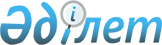 Об утверждении Положения об авиационных работах по охране и защите лесного фонда
					
			Утративший силу
			
			
		
					Приказ Министра сельского хозяйства Республики Казахстан от 11 мая 2011 года № 25-2-02/249. Зарегистрирован в Министерстве юстиции Республики Казахстан 15 июля 2011 года № 7070. Утратил силу приказом Министра сельского хозяйства Республики Казахстан от 4 октября 2012 года № 17-03/499

      Сноска. Утратил силу приказом Министра сельского хозяйства РК от 04.10.2012 № 17-03/499.      В соответствии со статьей 65 Лесного кодекса Республики Казахстан ПРИКАЗЫВАЮ: 



      1. Утвердить прилагаемое Положение об авиационных работах по охране и защите лесного фонда. 



      2. Признать утратившим силу приказ Председателя Комитета лесного и охотничьего хозяйства Министерства сельского хозяйства Республики Казахстан от 24 декабря 2004 года № 281 "Об утверждении Положения об авиационных работах по охране и защите лесного фонда" (зарегистрированный в Реестре государственной регистрации нормативных правовых актов за № 3377, опубликованный в Бюллетене нормативных правовых актов центральных исполнительных и иных государственных органов Республики Казахстан, январь 2006 г., № 1, ст. 197). 



      3. Департаменту стратегии использования природных ресурсов Министерства сельского хозяйства Республики Казахстан (Омаров Ж.И.) в установленном законодательством порядке обеспечить государственную регистрацию настоящего приказа в Министерстве юстиции Республики Казахстан. 



      4. Настоящий приказ вводится в действие по истечении десяти календарных дней после дня его первого официального опубликования.      Министр                                    А. Мамытбеков      Согласован:

      Министр транспорта и коммуникаций

      Республики Казахстан

      __________________ Б. Камалиев

      от 13 июля 2011 года

Утверждено              

приказом Министра сельского хозяйства

Республики Казахстан         

от 11 мая 2011 года № 25-2-02/249   

Положение

об авиационных работах по охране и защите лесного фонда  

1. Общие положения

      1. Настоящее Положение об авиационных работах по охране и защите лесного фонда разработано в соответствии со статьей 65 Лесного кодекса Республики Казахстан и Законом Республики Казахстан "Об использовании воздушного пространства Республики Казахстан и деятельности авиации" (далее - Закон).



      2. Авиационные работы по охране и защите лесного фонда являются составной частью общего комплекса мероприятий по охране лесов от пожаров, защите их от вредных насекомых и болезней и организовываются уполномоченным органом в области лесного хозяйства (далее - уполномоченный орган) и их территориальными органами и другими владельцами лесного фонда и лесопользователями.



      3. Авиационные работы по охране лесов от пожаров, защите от вредителей и болезней леса осуществляются организациями, специализирующимися в данной области (далее - Исполнитель), в том числе государственными учреждениями с правом участия в конкурсах по государственным закупкам. 



      4. Исполнитель соответствует следующим условиям: 



      1) наличие сил, средств и устройств пожаротушения, регламентируемых условиями конкурса;



      2) выполнение лесоавиационных работ на собственных воздушных судах (далее - ВС), а также на ВС, арендованных по договорам с авиапредприятиями;



      3) наличие летчиков-наблюдателей, имеющих действующие свидетельства летчика-наблюдателя;



      4) наличие десантной пожарной службы, специалисты которой прошли обучение и имеют действующие свидетельства десантника-пожарного, а также допуски к работе с водосливными и спусковыми устройствами, со средствами пожаротушения и радиосвязи;



      5) наличие средств пожаротушения - ручной противопожарный инвентарь, технические средства пожаротушения, водосливные устройства;



      6) наличие диспетчерской службы по сбору и передаче информации о лесных пожарах на всей территории Республики Казахстан; 



      7) наличие средств связи - радиостанций коротковолнового диапазона, ультракоротковолнового авиационного диапазона, ультракоротковолнового диапазона с рабочими частотами, согласованными с аварийно-спасательными службами и владельцами охраняемого лесного фонда;



      8) наличие звуковещательной станции ВС.



      5. Исполнитель осуществляет методическое руководство и консультативные услуги при подготовке и переподготовке специалистов для тушения лесных пожаров, в том числе пожарных-десантников, а также проводит аттестацию летчиков-наблюдателей и организует повышение их квалификации.



      6. К авиационным работам по охране и защите лесного фонда относятся:



      1) проведение предупредительных работ по охране и защите лесов и особо охраняемых территорий от пожаров, вредителей леса и лесонарушений;



      2) авиационная охрана (патрулирование) лесов от пожаров и тушение их с применением авиации;



      3) выявление и предотвращение нарушений законодательства в области растительного и животного мира и особо охраняемых природных территорий;



      4) проведение общего надзора за санитарным состоянием лесов, выполнение авиахимических работ по борьбе с вредителями и болезнями леса;



      5) выполнение полетов для нужд лесного, охотничьего хозяйства и особо охраняемых природных территорий;



      6) агитационно-массовая, разъяснительная работа среди населения, организация рекламно-информационной деятельности в области охраны, защиты лесов и животного мира.



      7. Территория лесного фонда, обслуживаемая Исполнителем, подразделяется при лесоустройстве лесоустроительной организацией на районы, в которых тушение пожаров производится силами и средствами Исполнителя (районы авиационной охраны), и районы, в которых тушение пожаров производится государственной лесной охраной или государственной инспекцией по охране особо охраняемых природных территорий и их противопожарными службами (районы наземной охраны).



      8. К районам авиационной охраны, осуществляемой Исполнителем, относятся территории, на которых своевременное обнаружение и ликвидация лесных пожаров не обеспечиваются существующими наземными силами и средствами пожаротушения.



      9. В районах наземной охраны филиалы Исполнителя при авиапатрулировании обеспечивают своевременное обнаружение лесных пожаров, оповещение лесовладельцев о возникновении лесных пожаров, их распространении и мерах по борьбе с огнем. 



      10. Отнесение территорий к районам авиационной и наземной охраны устанавливается при лесоустройстве лесоустроительной организацией на основании предложений предприятий, выполняющих авиационные работы по охране лесов, территориальных органов уполномоченного органа и структурных подразделений лесного хозяйства акиматов областей. 



      11. Наряду с авиационными работами по охране и защите государственного лесного фонда, Исполнитель проводит авиационные работы по охране и защите лесного фонда других не государственных лесовладельцев. 



      12. Организация и порядок проведения авиационных работ по охране и защите лесного фонда изложенных в настоящем Положении обеспечивается Исполнителем, государственными органами управления лесным хозяйством Республики Казахстан и другими владельцами лесного фонда и лесопользователями, организующими авиационную охрану лесов. 



      13. Полеты при выполнении авиационных работ по охране и защите лесного фонда, осуществляются в соответствии с требованиями Закона. 



      14. Работы по тушению лесных пожаров наземными и авиационными средствами производятся Исполнителем с соблюдением требований Трудового кодекса Республики Казахстан. 

2. Организация и планирование авиационной охраны лесов

      15. Непосредственное проведение авиационных работ по охране и защите лесного фонда, на территориях обслуживаемых Исполнителем, производится его филиалами. В составе филиала организовываются авиационные звенья, авиационные отделения, авиационные группы, авиационные точки, а также механизированные отряды, оснащаемые бульдозерами, автоцистернами и противопожарными агрегатами. 



      16. На территориях обслуживаемых Исполнителем организовываются опытно-производственные филиалы.



      17. Для проведения борьбы с лесными пожарами Исполнитель организует в филиалах парашютную и десантно-пожарную службы, в состав которой входят парашютно-пожарные и десантно-пожарные команды и группы, укомплектованные соответственно парашютистами-пожарными и десантниками-пожарными.



      18. Парашютно-пожарные и десантно-пожарные команды возглавляет старший инструктор парашютной и десантно-пожарной службы. В зависимости от численности парашютистов-пожарных и десантников-пожарных в помощь старшему инструктору парашютной и десантно-пожарной службы филиала назначаются инструкторы парашютной и десантно-пожарной команд.



      19. Техническое руководство работами по лесозащите осуществляет летчик-наблюдатель.



      20. Исполнителем создается в филиалах резерв работников парашютной службы и десантно-пожарных команд, летчиков-наблюдателей, средств пожаротушения и полевого снаряжения для оказания помощи другим филиалам.



      21. Парашютисты-пожарные и десантники-пожарные, зачисленные в резерв, базируются в филиалах, откуда возможна их быстрая переброска.



      22. Площадь лесного фонда, патрулируемая филиалом, равняется нормативной нагрузке на основное ВС в расчете на однократное патрулирование при плотности пожаров, соответствующей малой пожарной опасности по условиям погоды. Границы обслуживаемой территории совпадают с границами лесовладений или проходят по известным и хорошо распознаваемым с воздуха ориентирам (большие реки, железные дороги и другие опознавательные ориентиры). 



      23. Места базирования филиалов устанавливаются в пунктах, расположенных как можно ближе к наиболее пожароопасным участкам охраняемой территории.



      Вертолеты базируются вне аэродромов, на вертодромах, оборудованных в соответствии с требованиями Закона.



      24. Исполнителем, для филиалов устанавливаются патрульные маршруты, согласованные с лесовладельцем, где предусматриваются одно-, двух- и трехкратное патрулирование, в зависимости от класса пожарной опасности. 



      25. В зависимости от заданного уровня охраны и от числа пожаров, возникающих на территории обслуживаемой филиалом, в том числе в удаленных районах, определяется численность авиационных пожарных команд для своевременного обслуживания пожаров, а также типы ВС, обеспечивающих доставку команд к местам пожаров.



      В состав авиационных пожарных команд филиалов входят механизированные отряды, парашютно-пожарные и десантно-пожарные команды, воздушные суда, пункты диспетчерского управления филиалов. 



      26. Патрульные маршруты прокладываются через наиболее опасные в пожарном отношении участки с таким расчетом, чтобы обеспечивался максимальный обзор обслуживаемой территории при средних условиях видимости. Не допускаются большие перекрытия просматривания одной и той же площади с соседних маршрутов. По возможности следует избегать изломов маршрутов под острыми углами. При прокладке маршрутов учитывается необходимость обеспечения максимальной безопасности полетов. 



      27. Расстояния между линиями маршрута составляют не более 60 километров, а от маршрута до границы обслуживаемой территории не более 30 километров. Поворотные пункты маршрутов следует выбирать над ориентирами, хорошо опознаваемыми в полете.



      28. После заключения договора с лесовладельцами составляется производственный план Исполнителя, который утверждается руководителем Исполнителя. На основании этого плана каждому филиалу выдается производственное задание текущего года.



      29. К авиационным лесоохранным полетам относятся полеты, проводимые в целях обнаружения лесных пожаров и борьбы с ними, обеспечения контроля за действующими пожарами и соблюдением законодательства Республики Казахстан в области растительного и животного мира и особо охраняемых природных территорий, а также выявления и пресечения лесонарушений. Летное время для этих целей планируется с учетом налета часов, сложившегося в предшествующие годы при средних показателях горимости лесов. 



      30. К прочим производственным полетам относятся полеты по перегонке ВС в филиалы и обратно, а также специальные полеты по лесопатологическим обследованиям, для проведения летных тренировок и проверок летного состава Исполнителя. 



      31. К служебно-вспомогательным относятся полеты по инспектированию филиалов.



      32. Перевозка к месту базирования филиала воздушным транспортом личного состава, противопожарного снаряжения, средств связи и другого имущества производится при отсутствии наземного транспорта, либо приурочивается к перегонке ВС. 



      33. Перевозка горюче-смазочных материалов осуществляется в соответствии с приказом Министра транспорта и коммуникаций Республики Казахстан от 24 февраля 2011 года № 89 "Об утверждении Инструкции по перевозке опасных грузов на гражданских воздушных судах" (зарегистрирован в Реестре государственной регистрации нормативных правовых актов за № 6822). 



      34. В районах, где по многолетним наблюдениям горимость лесов в летний период отсутствует более 1 месяца, планируются перерывы в авиационной охране лесов.



      35. За каждым филиалом закрепляются летчики-наблюдатели.



      Для обеспечения бесперебойной работы филиала Исполнителем предусматривается резерв летчиков-наблюдателей, который составляет, не более 10 % от их плановой численности.



      36. Оснащение филиалов средствами пожаротушения производится с таким расчетом, чтобы каждый филиал, ведущий активную борьбу с лесными пожарами, был полностью подготовлен к применению тех средств и методов борьбы с лесными пожарами, использование которых целесообразно в природных и экономических условиях обслуживаемой территории, а также в зависимости от эксплуатационных возможностей применяемого типа ВС.



      37. Исполнитель на периоды повышенной пожарной опасности в лесу разрабатывает мероприятия по взаимодействию с местными органами исполнительной власти, лесовладельцами в борьбе с лесными пожарами, которыми предусматриваются:



      1) участие в подготовке решений органов исполнительной власти;



      2) порядок привлечения воздушных судов;



      3) места базирования ВС и патрульные маршруты;



      4) маневрирование силами и средствами пожаротушения;



      5) обеспечение авиационным горюче-смазочным материалом, средствами транспорта и связи, картографическими материалами, средствами пожаротушения, продуктами питания;



      6) порядок привлечения и размещения резервных парашютных и десантно-пожарных команд, направляемых из других филиалов.



      38. Планы размещения ВС, средств пожаротушения и мероприятия, проводимые в период повышенной пожарной опасности, согласовываются с уполномоченным органом их территориальными органами, структурными подразделениями лесного хозяйства акиматов областей. 

3. Взаимодействие авиационной и наземной службы по охране лесов

      39. Лесовладельцы, на территории которых проводится авиационная охрана лесов от пожаров:



      1) предусматривают в планах противопожарного устройства лесов разделение охраняемой территории на районы пожаротушения;



      2) организовывают инструктаж государственной лесной охраны и государственных инспекторов по охране особо охраняемых природных территорий по всем вопросам взаимодействия с авиационной охраной лесов;



      3) подготавливают пункты приема донесений с самолета, а в районах работы вертолетов подготавливают вертолетные площадки (оборудованные в соответствии с требованиями Закона) у контор лесовладельцев, лесничеств, в местах нахождения пожарно-химических станций и кордонов, лесных массивах, наиболее опасных в пожарном отношении;



      4) при отсутствии на охраняемой территории радиостанций Исполнителя, имеют собственные соответствующие радиосредства для связи с патрульным ВС.



      40. На охраняемой территории полеты при авиапатрулировании и тушении лесных пожаров осуществляются едиными пунктами диспетчерского управления Исполнителя.



      41. В районах авиационной охраны филиала пожарные-десантники осуществляют ликвидацию каждого обнаруженного лесного пожара своими силами.



      42. В случае невозможности ликвидации лесного пожара своими силами, летчик-наблюдатель филиала извещает об этом лесовладельца. 



      43. Филиал перебрасывает к пожару воздушным транспортом наземные силы и средства, обеспечивает радиосвязь руководителя тушения пожара с патрульным ВС, по требованию руководителя предоставляет ему возможность облета пожара для оценки ситуации и принятия наиболее целесообразных решений по борьбе с огнем.



      44. Дотушивание и окарауливание пожаров в районах авиационной охраны входит в функции работников парашютной и десантно-пожарной службы.



      45. В районах наземной охраны филиалы сообщают обо всех обнаруженных пожарах лесовладельцам. 



      Дотушивание и окарауливание пожаров в районах наземной охраны во всех случаях производится государственной лесной охраной или государственной инспекцией по охране особо охраняемых природных территорий и их противопожарной службой.



      46. Лесовладельцы с одной стороны, и Исполнитель с другой, осуществляют контроль за выполнением работ по охране и защите леса, указанных в договоре.



      47. Лесовладельцы и обслуживающие их филиалы ежемесячно сверяют данные о количестве и площади лесных пожаров, возникших на обслуживаемой территории, обнаруженных авиацией и потушенных с участием авиационных сил и средств и самостоятельно силами Исполнителя.



      В случаях резкого расхождения этих данных лесовладельцы и филиалы Исполнителя ставят в известность государственный орган управления лесным хозяйством и Исполнителя.



      48. Перед началом пожароопасного сезона и после его окончания лесовладельцы проводят совещания с участием соответствующего филиала Исполнителя. На первом совещании рассматриваются вопросы предстоящих работ по авиационной охране лесов и обслуживанию лесного хозяйства и взаимодействия в этих работах. На втором совещании заслушивается отчет старшего летчика-наблюдателя филиала, подводятся итоги прошедшего сезона, и дается заключение о выполнении филиалом авиационных работ.



      49. После проведения итоговых совещаний в учреждениях лесовладельцев отчет филиалов о результатах работы за прошедший пожароопасный сезон рассматривается на техническом совещании в государственном органе управления лесным хозяйством. 

4. Организация диспетчерского управления

работой филиалов Исполнителя

      50. Для обеспечения бесперебойного авиапатрулирования на обслуживаемой Исполнителем территории, принятия мер по тушению пожаров в день их обнаружения при структурных подразделениях лесного хозяйства акиматов областей организовывается диспетчерская служба по координации действий противопожарных служб государственных учреждений лесного хозяйства и особо охраняемых природных территорий.



      51. Диспетчерская служба ежедневно представляет информацию обо всех случаях лесных пожаров на территории области в Республиканскую диспетчерскую службу. 



      52. Республиканская диспетчерская служба организует ежедневный сбор и обобщение информации о лесных пожарах по республике и представляет ее уполномоченному органу. 



      53. Руководство работой Республиканской диспетчерской службы осуществляет руководитель или заместитель руководителя по летной службе Исполнителя, либо лицо заменяющее его, а пунктами диспетчерского управления филиала - командир филиала. Техническим руководителем Республиканской диспетчерской службы является главный диспетчер, пункта диспетчерского управления филиала - диспетчер. 



      54. Все указания пункта диспетчерского управления подлежат выполнению противопожарными службами учреждений лесного хозяйства и особо охраняемых природных территорий. 



      55. В пунктах диспетчерского управления ежедневно сосредотачивается следующая информация: 



      1) к концу дня: 



      исходные данные на следующий день по каждому филиалу - метеорологическая обстановка и прогноз погоды; 



      готовность к полету ВС, время вылета и цель полета; 



      наличие в филиалах готовых к вылету работников парашютной и десантно-пожарной службы, а также других ресурсов; 



      число и площадь действующих и локализованных пожаров на охраняемой территории; 



      количество занятых на тушении пожаров работников парашютной и десантно-пожарной службы, лесной охраны, привлеченных рабочих и наличие на пожарах технических средств пожаротушения; 



      количество людей и пожарной техники, поденного снаряжения, намеченных к завозу на пожары и вывозу с пожаров авиационными средствами на следующий день; 



      требуемая помощь филиалу; 



      2) в течение дня: 



      время вылета, цель, маршрут полета с указанием типа и бортового номера ВС и количество работников парашютной и десантно-пожарной службы, находящихся на борту; 



      место и время посадки указанных ВС и дальнейший план их работы; 



      задержки полетов или срыва полетов с указанием причины и мер помощи;



      время обнаружения каждого пожара с указанием его места, района, основных характеристик, принятых мер по его ликвидации; 



      данные осмотра действующих пожаров с указанием их характеристик;



      доклады о направлении работников парашютной и десантно-пожарной службы для тушения пожаров в других филиалах; 



      сообщения о прибытии дополнительных сил и средств из других филиалов, а также о возвращении работников парашютной и десантно-пожарной службы и рабочих предприятий, учреждений и организаций с пожаров; 



      информация о чрезвычайных происшествиях и других событиях, требующих вмешательства Исполнителя или лесовладельца. 



      56. Информация, поступающая в пункт диспетчерского управления и Республиканскую диспетчерскую службу обобщается на специальных схемах и в таблицах. Формы диспетчерской документации и порядок передачи информации устанавливаются Исполнителем. 



      57. Получив данные о задержке или срыве полета какого-либо ВС, руководитель Республиканской диспетчерской службы устраняет причины, вызвавшие их, либо решает через авиапредприятия вопрос о срочной замене ВС или дает распоряжение об осмотре соответствующей территории и о выполнении намеченных транспортных работ соседними филиалами. 



      58. В зависимости от конкретных условий текущего дня Республиканская диспетчерская служба направляет дополнительные силы и средства пожаротушения в районы, где создается угроза нехватки этих сил и средств, из филиалов, где пожарная опасность отсутствует или незначительная.



      59. По мере нарастания пожарной опасности, увеличения числа лесных пожаров и при недостаточности имеющихся в филиалах своих сил и средств, запрашиваются резервы других филиалов. 

5. Организация системы связи

      60. Для обеспечения работы филиалов Исполнителя по авиационной охране лесов от пожаров и взаимодействия их с противопожарной службой учреждений лесного хозяйства и особо охраняемых природных территорий организуется следующая система радиосвязи: 



      1) воздушные суда, обслуживающие филиалы постоянно поддерживают радиосвязь с органами обслуживающими воздушное движение (далее - ОВД). При выполнении определенного вида авиационных работ связь осуществляется на частоте ультракоротковолнового авиационного диапазона (далее - УКВ) радиостанции или коротковолнового диапазона (далее - КВ) канала той службы ОВД, в чьей зоне ответственности находится ВС, за исключением полетов в неконтролируемом воздушном пространстве; 



      2) радиосвязь каждого ВС с филиалом, при которой вызов корреспондента в обоих направлениях осуществляется немедленно, а при отсутствии на борту автономной командной УКВ радиостанции, настроенной на частоту филиала, осуществляется не позже, чем через 10-15 минут; 



      3) радиосвязь филиала с руководителями тушения тех пожаров, которые не были локализованы на следующий день после их обнаружения; 



      4) радиосвязь ВС с группами, занятыми на тушении пожаров в период нахождения ВС в районе пожара; 



      5) радиосвязь филиала со всеми обслуживаемыми лесовладельцами и своими механизированными командами; 



      6) радиосвязь ВС с механизированными командами филиалов и обслуживаемыми лесовладельцами при выполнении патрульного полета над территорией соответствующего лесовладельца. 



      61. Оборудование центральной радиостанции Исполнителя, выбор количества и типов радиостанций в филиалах, рабочие частоты и расписание работы определяются с учетом обеспечения своевременной передачи информации о работе филиалов и горимости лесов. 



      62. В случаях, когда Исполнитель, его филиалы располагаются в одном пункте с органами управления лесного хозяйства в этом пункте организуется единый диспетчерский пункт, обеспечивающий потребности в радиосвязи как наземной, так и авиационной охраны лесов. 



      63. Радиосвязь между радиостанциями Исполнителя, лесовладельцев и патрульными ВС осуществляется в следующем порядке: 



      1) в день вылета в назначенное накануне время радиостанция филиала проводит сеанс циркулярной связи, при котором уточняется время вылета, принимаются заявки лесовладельцев на осмотр отдельных участков их территории, решаются вопросы взаимодействия, по тушению лесных пожаров, а также сообщается о случаях отмены полетов или времени следующего сеанса циркулярной связи; 



      2) с момента вылета патрульного ВС все командные радиостанции на охраняемой территории непрерывно работают на "прием", при этом наземные радиостанции прекращают связь с радиостанцией ВС только с разрешения летчика-наблюдателя; 



      3) во время работы летчика-наблюдателя с одной из радиостанций на охраняемой территории все остальные радиостанции прекращают радиообмен на этой частоте, и возобновляют его только после того, как летчик-наблюдатель закончил очередной сеанс связи; 



      4) после взлета и набора высоты летчик-наблюдатель связывается по радиостанции с лесовладельцами, над территорией которого происходит полет; 



      5) при обнаружении пожара или нарушений законодательства Республики Казахстан в области растительного и животного мира и особо охраняемых природных территорий, летчик-наблюдатель передает сообщение о них и принятых мерах по их ликвидации, и согласовывает с лесовладельцем свои дальнейшие действия; 



      6) за 5-10 минут до подхода ВС к границе другого лесовладельца летчик-наблюдатель устанавливает связь с его радиостанцией. 



      64. Связь с лесовладельцем, облет территории которого закончен, прекращается только после пролета его границ, при этом летчиком-наблюдателем назначается время следующего сеанса с этой радиостанцией. 



      65. Летчики-наблюдатели самолетов и вертолетов, имеющие на борту радиостанции устанавливают в полете непосредственную связь с радиостанцией филиалов Исполнителя и республиканской диспетчерской службой. 



      66. Сообщения об обнаружении или мерах по тушению лесных пожаров с бортов передаются через диспетчера филиала. Получив радиограмму о пожарах, диспетчер филиала передает ее по назначению лесовладельца, находящегося в этом пункте, либо Исполнителю с помощью средств связи, находящихся в его распоряжении. 



      67. При значительном удалении и отсутствии прямой радиосвязи в УКВ авиационном диапазоне с филиалом, передача сообщений производится с помощью других ВС, с которыми удается установить связь в воздухе. 



      68. Радиосвязь для передачи сообщений о лесных пожарах и мерах по их тушению осуществляется в соответствии с Законом. 



      69. В зависимости от конкретных местных условий и пожарной обстановки для передачи сообщений о лесных пожарах также используются радио и проводные средства связи организаций и предприятий других ведомств. 

6. Пользование краткосрочными, среднесрочными и

долгосрочными прогнозами погоды

      70. Для выполнения авиационных работ по охране и защите лесного фонда Исполнитель обеспечивается государственной метеорологической службой краткосрочными, среднесрочными и долгосрочными прогнозами погоды. 



      71. Определение класса пожарной опасности в лесу по условиям погоды на обслуживаемой территории производится лесовладельцем по данным метеорологической станции в пункте базирования филиала. 



      72. Для корректирования выполнения полетов по утвержденным патрульным маршрутам используется информация о фактическом состоянии погоды, классах пожарной опасности и количестве выпавших осадков по всем метеостанциям, находящимся на обслуживаемой территории филиалом.



      73. В филиале, где организовано диспетчерское управление работой лесопожарных служб, расчет класса пожарной опасности в лесу по условиям погоды производится пунктами диспетчерского управления филиалов. 

7. Подготовка Исполнителя к авиапатрулированию лесного фонда

      74. После подписания договора с уполномоченным органом на выполнение авиационных работ по охране и защите лесного фонда Исполнитель проводит следующие подготовительные работы: 



      1) заключение договоров на авиационные работы по охране и защите лесного фонда с лесовладельцами; 



      2) заключение договоров на выполнение полетов по выполнению авиационных работ по охране и защите лесного фонда с авиапредприятиями;



      3) заключение договоров на метеорологическое обслуживание авиационных работ по охране и защите лесного фонда;



      4) набор и подготовка недостающего количества работников филиалов;



      5) подтверждение квалификации летчиков-наблюдателей и работников парашютной и десантно-пожарной службы, тренировочные занятия по использованию средств пожаротушения, тактике и технике тушения лесных пожаров, сдача зачетов по технике безопасности; 



      6) медицинское освидетельствование и тренировочные полеты, прыжки и спуски работников парашютной и десантно-пожарной службы; 



      7) подготовка к работе средств пожаротушения, транспорта и связи, парашютно-десантного имущества и полевого снаряжения, приобретение недостающего их количества; 



      8) подготовка картографического материала; 



      9) организация механизированных отрядов и дозаправочных пунктов, подготовка складов взрывчатых материалов, получение разрешительной документации на производство взрывных работ, завоз горюче-смазочных и взрывчатых материалов на места хранения; 



      10) строительство новых и ремонт существующих зданий и сооружений производственного назначения, служебных помещений, общежитий в филиалах, а также строительство вертодромов; 



      11) участие в разработке местными исполнительными органами ежегодных планов мероприятий по профилактике лесных пожаров и борьбе с ними на охраняемой территории и в совещаниях с лесовладельцами, проводимых органами управления лесным хозяйством; 



      12) противопожарная профилактика. 



      75. Продление свидетельств летчикам-наблюдателям осуществляется Исполнителем. 



      76. Карты, применяемые в авиационных работах по охране и защите лесного фонда, по своему назначению подразделяются на: 



      1) патрульные карты, используемые для точного определения местоположения лесных пожаров и принятия мер по борьбе с ними; 



      2) полетные карты для самолетовождения; 



      3) лесопожарные карты для нанесения на них схем лесных пожаров, планирования работ по тушению, а также использованию их парашютистами и десантниками-пожарными при выполнении производственных заданий; 



      4) административные карты областей для общей ориентировки парашютистов и десантников-пожарных при выполнении производственных заданий; 



      5) штабные карты в пунктах диспетчерского управления филиалов Исполнителя. 



      77. Ежегодно, после окончания пожароопасного сезона, все патрульные и полетные карты филиалов подлежат проверке с последующим определением их пригодности для использования в следующем пожароопасном сезоне и потребности филиалов в изготовлении новых карт. 



      78. Подготовка полетных и патрульных карт проводится летчиками-наблюдателями на обслуживаемый район и выполняются филиалами. Количество комплектов полетных и патрульных карт в филиале определяется с учетом обеспечения полетов при высокой пожарной опасности.



      79. В качестве патрульных карт используются топографические карты масштаба 1:1000000 или 1:3000000. Масштаб карты выбирается в зависимости от размера кварталов в обслуживаемых лесах и развития ориентирной сети. 



      80. На патрульную карту условными знаками наносятся: 



      1) границы территории обслуживаемой филиалом; 



      2) границы лесовладений и лесничеств, их названия;



      3) конторы лесовладельцев и лесничеств, районы пожаротушения;



      4) границы и номера кварталов;



      5) места жительства работников лесной охраны;



      6) пункты приема донесений;



      7) пожарные наблюдательные вышки, мачты;



      8) пожарно-химические станции и места расположения механизированных команд, пункты сосредоточения общественных пожарных объединений;



      9) радиостанции лесовладельцев, аэродромы, посадочные площадки для вертолетов и дозаправочные пункты;



      10) линии электропередач, естественные и искусственные препятствия и другие ориентиры, имеющиеся на местности; 



      11) на патрульную карту также наносятся места расположения экспедиций, поисковых партий и отрядов, маршруты их следования; 



      12) на карту наносятся дополнительные данные, характеризующие степень пожарной опасности отдельных участков территории. 



      81. Филиалы, оказывающие помощь соседним филиалам по плану маневрирования, имеют полные комплекты полетных карт с охватом территории этих филиалов. 



      82. Патрульные карты ежегодно уточняются по материалам лесоустроительных работ, аэрофотосъемок, лесопатологического надзора, противопожарного устройства лесов и с учетом других изменений за истекший год. 



      83. В процессе производства полетов по авиационной охране и защите лесного фонда патрульная карта уточняется дополнительными ориентирными подробностями, определенными на местности. 



      84. В качестве полетной карты используются топографические карты масштаба 1:500000 (при патрульной карте масштаб 1:100000) или 1:1000000 (при патрульной карте масштаб 1:300000). 



      85. Подготовка полетной карты заключается в нанесении на нее условными знаками патрульных маршрутов, границ обслуживаемой филиалом территории, границ лесовладений и рамок планшетов патрульной карты с указанием их номеров (коричневым цветом), а также пунктов расположения контор лесовладельцев и пунктов дозаправки авиационных горюче-смазочных материалов. В районах, где число обслуживаемых филиалом лесовладельцев невелико, на полетную карту наносятся также границы и местонахождения контор лесничеств. 



      86. Полетные карты подготавливаются на территорию с расчетом выполнения полетов к местам базирования соседних филиалов. 



      87. Нанесение специальной нагрузки на полетные и патрульные карты производятся аккуратно тушью или фломастером. 



      88. В качестве лесопожарных карт используются специальные топографические карты масштаба 1:100000. 



      89. Штабные карты подготавливаются и используются Исполнителем и в филиалах, в которых организованы пункты диспетчерского управления. Необходимость ведения штабных карт в филиалах определяется летчиком-наблюдателем филиала в зависимости от условий работ.



      90. В качестве штабных используются карты масштаба не менее 1:1000000, на которые наносятся:



      1) границы территорий лесовладельцев и их конторы, обслуживаемых филиалом; 



      2) места базирования филиала с указанием типов и количества ВС, а также численности работников парашютной и десантно-пожарной службы;



      3) лесопатрульные маршруты; 



      4) аэродромы и посадочные площадки для ВС; 



      5) места базирования механизированных команд и дозаправочные пункты;



      6) пожарно-химические станции лесовладельцев; 



      7) на карту накладываются значки, изображающие фактическую расстановку ВС и численность работников парашютной и десантно-пожарной службы, значки заменяются по мере изменения обстановки;



      8) при обнаружении пожаров, места их возникновения отмечаются флажками красного цвета с указанием даты возникновения и номера пожара;



      9) локализованные пожары обозначаются флажками синего цвета.



      91. При проведении совещаний по вопросам подготовки к наступающему пожароопасному сезону с участием лесовладельцев, обслуживаемых филиалом, рассматриваются следующие основные вопросы: 



      1) порядок организации и получения информации о пожарах; 



      2) взаимодействие авиационных и наземных сил и средств по борьбе с пожарами, организация команд из числа постоянных рабочих государственных учреждений лесного хозяйства и особо охраняемых природных территорий, порядок привлечения дополнительных резервов для борьбы с пожарами; 



      3) организация помощи парашютистам и десантникам-пожарным в тушении лесных пожаров, их окарауливания, возврата личного состава в филиал; 



      4) устройство опознавательных знаков в пункте приема донесений;



      5) порядок приема вымпелов; 



      6) порядок подтверждения локализации и ликвидации лесных пожаров силами и средствами Исполнителя; 



      7) строительство и эксплуатация вертолетных площадок и хранение авиационных горюче-смазочных материалов (авиаГСМ); 



      8) недостатки в работе как авиационной, так и наземной охране лесов в прошлом пожароопасном сезоне, определяются пути их устранения и решаются вопросы взаимодействия служб. 



      92. Филиалы до наступления пожароопасного сезона проводят следующие мероприятия: 



      1) обеспечивают подготовку команд рабочих, выделяемых лесовладельцами для тушения лесных пожаров; 



      2) определяют совместно с лесовладельцами места установки радиостанций и организацию пунктов приема донесений, получают список этих пунктов с указанием присвоенных им позывных и опознавательных знаков, а также должностей и фамилий лиц, ответственных за прием донесений;



      3) совместно с лесовладельцами, по материалам лесоустройства, производят разделение территории на районы пожаротушения, уточняют патрульные карты; 



      4) анализируют причины возникших в прошедшем сезоне лесных пожаров и условия, способствующие их распространению; 



      5) получают сведения о районах работы экспедиций и их маршрутах;



      6) определяют совместно с лесовладельцами, где и в каком составе организовываются пожарные команды; 



      7) определяют совместно с лесовладельцами сроки строительства вертолетных площадок и организации дозаправочных пунктов; 



      8) проводят противопожарную профилактику в период подготовительных работ в соответствии с планом по противопожарной профилактике в лесах, утвержденным Исполнителем. 



      93. Перед началом пожароопасного сезона в филиалах проводится практическая тренировка (учения) работников парашютных и десантно-пожарных команд по использованию всех имеющихся в филиале технических средств борьбы с лесными пожарами и отработка связи, в которых участвуют лесопожарные подразделения лесовладельцев и других предприятий, расположенных на территории района. 



      Тренировки осуществляются с целью выявить уровень подготовки личного состава, а также техническое состояние и готовность к работе противопожарного снаряжения и средств связи. 

8. Авиационное патрулирование лесов

      94. Авиационные работы по охране и защите лесного фонда заключаются в систематическом наблюдении с воздуха за обслуживаемой лесной территорией с целью своевременного обнаружения лесных пожаров, выявления и предотвращения нарушений законодательства Республики Казахстан в области растительного и животного мира и особо охраняемых природных территорий.



      95. Авиационные работы по охране и защите лесного фонда производятся по маршрутам. 



      96. На пожароопасный сезон филиалу устанавливается лимит времени по каждому типу воздушного судна. При использовании лимита и продолжении полетов Исполнитель выделяет дополнительный лимит.



      97. Первый облет маршрутов производится до начала горимости лесов, с участием на борту ВС представителя лесовладельца. При этом проверяется подготовка лесовладельца и филиала к проведению авиационных работ по охране и защите лесного фонда и уточняется необходимость начала регулярного авиапатрулирования. 



      98. Летчики-наблюдатели, направленные в филиал впервые, вводятся в строй старшим должностным лицом из числа летного состава. Руководитель Исполнителя доверяет ввод в строй вновь назначенного летчика-наблюдателя одному из наиболее опытных летчиков-наблюдателей.



      99. Ввод в строй производится путем выполнения ознакомительных полетов по территории, закрепленной за филиалом с отработкой элементов самолетовождения, обнаружения пожаров и ведения всей установленной производственной документации. Допуск к самостоятельной работе выпускников курсов летчиков-наблюдателей проводится после прохождения ими программы ввода в строй, утвержденной Исполнителем.



      100. Пожарная опасность в лесу по условиям погоды определяется по местным шкалам. Пожарная опасность характеризуется пятью классами.



      101. При 1 классе пожарной опасности авиапатрулирование не проводится, но назначаются эпизодические полеты для контроля за состоянием действующих пожаров и оказания помощи командам, работающим на тушении пожаров. С наступлением пожарной опасности в лесу по условиям погоды и по мере ее усиления увеличивается интенсивность авиапатрулирования. 



      102. При малой пожарной опасности (2 класс пожарной опасности) до начала горимости патрулирование проводится через 1-2 дня. 



      103. Основанием для ежедневного однократного патрулирования является наступление периода средней пожарной опасности (3 класс пожарной опасности) или наличие пожаров в дни с малой пожарной опасностью.



      104. Основанием для двукратного патрулирования является наступление периода высокой пожарной опасности (4 класс пожарной опасности) или наличие пожаров в дни со средней пожарной опасностью. 



      105. Основанием для назначения трехкратного патрулирования является наступление периода чрезвычайной пожарной опасности (5 класс пожарной опасности) или наличие пожаров в дни с высокой пожарной опасностью.



      106. Полеты для осмотра ранее обнаруженных, но еще не потушенных пожаров и для принятия мер по их тушению проводятся независимо от класса пожарной опасности до полной их ликвидации. 



      107. Кратность патрулирования увеличивается, при скорости ветра более 8 метров в секунду, а также в выходные и праздничные дни при массовом посещении лесов населением. 



      108. Кратность патрулирования снижается при изменении погоды и выпадении осадков, как на всей обслуживаемой территории, так и на ее части.



      109. Вылет на авиапатрулирование проводится по расписанию, утверждаемому Исполнителем, которое согласовывается с лесовладельцами.



      110. Полеты, связанные с доставкой к местам действующих лесных пожаров рабочих и средств пожаротушения, в периоды повышенной горимости лесов, осуществляются в дневное время. 



      111. Кратность патрулирования определяются пунктами диспетчерского управления и доводятся до филиалов. В зависимости от конкретной лесопожарной обстановки летчик-наблюдатель филиала изменяет время вылета и кратность патрулирования по согласованию с пунктами диспетчерского управления. 



      Если диспетчерское управление работой филиалов не введено, решение по полетам и кратности патрулирования принимает Исполнитель. 



      112. В целях обеспечения бесперебойного проведения авиационной охраны лесов летчик-наблюдатель филиала владеет информацией о ресурсах располагаемых арендованным ВС, осуществляет замену ВС и членов экипажей на период регламентных работ. В случае простоя ВС летчик-наблюдатель филиала осуществляет его замену и докладывает об этом в Республиканскую диспетчерскую службу. 



      113. До вылета на патрулирование летчик-наблюдатель сообщает командиру ВС (далее - КВС) местонахождение действующих лесных пожаров, согласовывает с ним порядок их осмотра, доставки людей и грузов.



      114. В патрульном полете, летчик-наблюдатель имеет принадлежности для штурманских расчетов, соответствующие карты, бланки производственной документации, а также подготовленные к сбрасыванию вымпелы. 



      115. При полетах с парашютистами-пожарными или десантниками-пожарными летчик-наблюдатель, перед посадкой в ВС, проверяет наличие у них исправного лесопожарного оборудования, средств связи, полевого снаряжения, предохранительных приспособлений, индивидуальных санитарных пакетов, а также запасов продуктов питания, денежных средств и специального обмундирования, предназначенных для выполнения производственных заданий в условиях данного района работ. 



      116. Полеты по маршрутам авиапатрулирования и перелеты к местам пожаров выполняются на малых и средних высотах на крейсерской скорости, установленной для транспортных полетов на данном типе ВС.



      117. Патрульный полет выполняется в соответствии с требованиями Закона.



      118. Во время полетов летчик-наблюдатель осуществляет самолетовождение по намеченному маршруту, ведет постоянное наблюдение за появлением дыма, за санитарным состоянием и сохранностью лесов на обслуживаемой территории. 



      119. Заметив дым, летчик-наблюдатель дает указание пилоту об изменении маршрута для полета к дымовой точке и записывает в бортжурнале время и место разворота, а также новый курс. С момента обнаружения дымовой точки и до окончания работ над ней (сбрасывание вымпелов) записывается в бортжурнале место и время изменения основных элементов полета (курса, высоты, скорости), а также сведения о пожарах и проделанной работе (сброс схем, высадка парашютистов, передача сведений по радио). 



      120. Истинные пеленги на пожар берутся с двух ориентиров, выбранных с таким расчетом, чтобы пеленги от них не пересекались под углом меньше 45о или больше 135о. Для большей достоверности расчетов рекомендуется брать третий пеленг - обратный одному из взятых или с дополнительного ориентира. 



      121. Летчик-наблюдатель продолжает дальнейший полет по маршруту лишь после того, как он убедится в правильности определения места пожара. 



      122. В тех случаях, когда экипаж не может задерживаться для уточнения места пожара из-за недостатка горючего или санитарной нормы налета, летчик-наблюдатель вылетает к пожару вторично и уточняет его место.



      123. Для определения с воздуха вида пожара служат следующие признаки:



      1) низовой - горение происходит под пологом древостоя или на открытой местности, форма площади пожара вытянутая, с извилистыми границами, огонь под пологом древостоя виден обычно местами, цвет дыма беловатый; 



      2) верховой - площадь пожара сильно вытянутая, видны горящие кроны деревьев, огонь хорошо заметен с высоты 600 метров, цвет дыма темный;



      3) торфяной или подземный - границы недавно возникшего пожара плохо заметны, дым поднимается по всей площади пожара, огонь не виден, на старом пожаре границы выгоревшей площади хорошо заметны, дым сосредоточен по периферии пожара, много повалившихся деревьев, огонь не виден. 



      124. Установив место и вид пожара, летчик-наблюдатель проводит облет и простым карандашом наносит границы пожара на патрульную карту по ориентирам, опознанным на местности. Если площадь пожара в масштабе карты составляет менее 0,5 квадратных сантиметров, его место отмечают точкой. 



      125. Площади, пройденные пожаром, определяются палеткой. Площади пожаров, место которых на карте обозначено точкой, определяются глазомерно. Допускаемые погрешности в определении площадей не превышают 30 %.



      126. После определения площади и вида пожара составляется донесение или схема места пожара с нанесением квартальной сети, населенных пунктов, рек, озер, дорог, троп и других ориентиров.



      127. Схема составляется цветными карандашами (фломастерами), при этом голубым цветом на схеме наносят реки, озера, болота, коричневым - дороги, зеленым квартальную сеть, черным показывают направление ветра (стрелкой) и названия населенных пунктов (ориентиров).



      На схеме красным цветом наносят границы пожара или обозначают его кружком (если размеры пожара незначительные). Направление распространения огня указывают красной стрелкой. 



      На схеме указывают дополнительные ориентиры, которых нет на карте, а также естественные преграды, которые можно использовать для остановки огня, и даются рекомендации по тактике тушения пожара. 



      128. После составления схемы пожара высота полета снижается для детального осмотра пожара в соответствии с требованиями Закона, при этом летчик-наблюдатель проводит: 



      1) описание горящего леса (состав, полнота, возрастная группа - молодняки, средневозрастные, спелые), если пожар действует на не покрытой лесом площади, указывается ее категория; 



      2) устанавливается наличие или отсутствие на пожаре рабочих; 



      3) определяется интенсивность пожара, выявляются дополнительные данные, которые наносятся на схему. 



      129. Для определения интенсивности низовых пожаров служат следующие признаки: 



      1) при сильной интенсивности пожара пламя видно с высоты 200 метров и по всему фронту пожара; 



      2) при средней интенсивности пожара пламя с высоты 200 метров видно лишь на отдельных участках фронта пожара; 



      3) при малой интенсивности огонь с высоты 200 метров не заметен. 



      130. При осмотре пожара летчик-наблюдатель определяет потребность технических средств и рабочих по нормативам, а также тактику и тexнику тушения пожара в данных условиях. При этом следует учитывать вероятное распространение пожара до прибытия сил и средств.



      131. При выполнении патрулирования летчик-наблюдатель сообщает по радио с борта ВС о пожаре и принимаемых мерах по его ликвидации в филиал для передачи этих сообщений в пункт диспетчерского управления Исполнителя. На каждый пожар составляется отдельное донесение. 



      132. При наличии радиосвязи с лесовладельцем, на территории которого обнаружен пожар, летчик-наблюдатель передает ему сообщение о пожаре. Донесение в этом случае не составляется. 



      133. Если радиосвязь с лесовладельцем отсутствует, летчик-наблюдатель сбрасывает составленное донесение в ближайший пункт приема донесений, от которого наиболее удобны подходы к пожару.



      Если дальнейший маршрут полета проходит вблизи конторы лесовладельца или лесничества, летчик-наблюдатель сбрасывает копию донесения или сообщение с указанием места пожара, его характеристики и мер по его тушению. 



      134. При обнаружении нарушений законодательства Республики Казахстан в области растительного и животного мира и особо охраняемых природных территорий летчик-наблюдатель принимает меры к их прекращению:



      1) если нарушение не угрожает непосредственно возникновению лесного пожара, необходимо передать сообщение о нем соответствующему лесовладельцу после полета; 



      2) если в результате выявленного нарушения возникает лесной пожар, необходимо использовать для передачи сообщения о прекращении нарушения звуковещательную станцию; 



      3) следует высадить для прекращения нарушений и оформления соответствующего протокола работника парашютной и десантно-пожарной службы;



      4) при патрулировании на вертолете и возможности совершить посадку, необходимо лично принять меры к прекращению нарушения и привлечению нарушителей к ответственности. 



      135. Обо всех нарушениях законодательства Республики Казахстан в области растительного и животного мира и особо охраняемых природных территорий, летчик-наблюдатель сообщает лесовладельцу. 



      136. В периоды, когда наблюдается большое число нарушений законодательства Республики Казахстан в области растительного и животного мира и особо охраняемых природных территорий проводятся специальные полеты по их предупреждению и борьбе с ними. В таких полетах принимают участие лесовладельцы, представители местных исполнительных и правоохранительных органов. 

9. Организация тушения лесных пожаров

      137. Основной задачей парашютной и десантно-пожарной службы является тушение лесных пожаров в удаленных районах в кратчайший срок после их обнаружения, когда пожар не успел распространиться на значительной площади. 



      138. Для тушения пожаров, охвативших значительные площади, ликвидировать или задержать распространение которых до подхода наземных сил команды парашютистов и десантников-пожарных не в состоянии, высадка их нецелесообразна. 



      139. Использование парашютистов или десантников-пожарных для борьбы с крупными лесными пожарами допускается с разрешения руководства Исполнителя и в каждом отдельном случае в следующих целях: 



      1) для руководства бригадами рабочих, привлеченных на тушение этих пожаров, когда работников наземной охраны не хватает, или для проведения работ, требующих специальной подготовки (прокладка заградительных полос при помощи взрывчатых материалов), при этом в филиале остается достаточное количество сил для ликвидации вновь возникающих мелких очагов огня; 



      2) для задержки распространения части пожара, угрожающего объектам или ценным насаждениям, до прихода наземных сил;



      3) при тушении пожаров техническими средствами механизированных команд.



      140. Для тушения пожаров в лесах, не обслуживаемых по договорам, парашютисты и десантники-пожарные высаживаются в случаях, когда эти пожары переходят в леса, обслуживаемые по договору, или когда они значительно удалены от населенных пунктов или путей транспорта, при условии, что эти меры будут приняты не в ущерб тушению пожаров на обслуживаемой территории. 



      141. Во все дни пожароопасного сезона (включая субботние и воскресные) работники парашютной и десантно-пожарной службы находятся в состоянии готовности к немедленному вылету для выполнения задания по борьбе с лесными пожарами. 



      142. В дни полетов по авиационной охране лесов парашютисты и десантники-пожарные, не назначенные в полет, несут дежурство в филиале до прекращения полетов. При этом они готовы к вылету не только на территории данного филиала, но и для тушения лесных пожаров в другом филиале. 



      Подготовка к вылету парашютной и десантно-пожарной команды в любом из указанных выше случаев занимает не более 15 минут. 



      143. Высадка работников парашютной и десантно-пожарной службы для тушения пожара проводится по письменному заданию летчика-наблюдателя, который единолично принимает решение о целесообразности и необходимости высадки парашютистов или десантников-пожарных, определяет численность высаживаемой группы, назначает руководителя тушения пожара. 



      144. Парашютисты или десантники-пожарные осматривают пожар и прилегающую к нему территорию с высоты, на которой выполнен подлет воздушного судна к пожару, для лучшей ориентировки и определения подходов к пожару от площадки приземления. 



      Руководитель тушения намечает основную тактическую схему борьбы с огнем. В это время летчик-наблюдатель составляет схему пожара. Схемы составляются летчиком-наблюдателем на лесопожарной карте или бланке донесения.



      145. После снижения высоты полета и детального осмотра места пожара летчик-наблюдатель совместно с руководителем высаживаемой группы определяет порядок организации тушения лесного пожара. 



      146. Погрузка и выгрузка из вертолета производится быстро и организованно, особенно во время висения вертолета. Для четкости десантных операций за каждым десантником-пожарным, в зависимости от занимаемого им в вертолете места, закрепляется круг обязанностей. Твердо устанавливается также порядок выгрузки, погрузки и место в вертолете для противопожарного снаряжения. 



      147. Во время загрузки тяжелого вертолета на земле и при висении в воздухе до высоты 1,5 метров половина десантников-пожарных, назначенных в полет (первые по порядку рабочих номеров), входят в вертолет, а остальные подают грузы. Сначала подают те грузы, которые укладываются дальше от входной двери. После окончания погрузки все десантники-пожарные занимают свои места. Выгрузка производится в обратном порядке. 



      148. При выгрузке с помощью спускового устройства первым высаживается десантник-пожарный, занимающий место у входной двери, следом за ним высаживается десантник, занимающий противоположное место по правому борту. После этого спускают грузы, которые остальные десантники подают в порядке расположения - сначала лежащие ближе к двери и далее последовательно расположению. Ранее высадившиеся десантники принимают грузы на земле. Работники, находящиеся у открытой двери вертолета, при помощи соответствующих устройств надежно застраховываются от выпадения из вертолета. После спуска грузов высаживаются остальные десантники-пожарные. 



      149. Погрузка при висении проводится в обратном порядке. 



      150. Для обеспечения нужной быстроты и четкости погрузочно-разгрузочных работ в не пожароопасные дни проводятся специальные тренировки. 



      151. Посадка в вертолет при висении на высоте более 1,5 метров и высадка из него допускается только для работников, прошедших специальную подготовку. 



      152. При тушении небольших пожаров летчик-наблюдатель задерживает вертолет на площадке в районе пожара, пока десантники-пожарные ликвидируют очаг, после чего сразу вывезти их с места пожара, не совершая для этого дополнительного полета. 



      153. Команды (группы) работников парашютной и десантно-пожарной службы, высаженные для тушения пожара в отдаленных районах, обеспечиваются радиостанциями для связи с патрульным ВС, а также между работниками, участвующими в тушении пожара.



      При тушении пожара вблизи населенных пунктов обеспечение высаженных групп радиостанциями производится по усмотрению летчика-наблюдателя. 



      154. Если пожар не был локализован на второй день после его обнаружения, команде (группе), работающей на его тушении, придается радиостанция для поддержания связи с филиалом. 



      155. Прежде чем улететь с места высадки группы, летчик-наблюдатель убеждается в благополучном приземлении всех членов группы и принятии грузов. 



      При уходе от площадки приземления летчик-наблюдатель пролетает над ними в направлении на пожар, чтобы дополнительно ориентировать их местонахождение относительно пожара. 



      156. При травмировании кого-либо из парашютистов или десантников-пожарных летчик-наблюдатель принимает меры для оказания помощи пострадавшим и сообщает о происшедшем в филиал и Исполнителю. 



      157. Лесовладельцы и работники государственных учреждений лесного хозяйства или особо охраняемых природных территорий по получении сообщения о травмировании при высадке работников парашютной и десантно-пожарной службы оказывают пострадавшим помощь всеми средствами, имеющимися в их распоряжении, либо через местные органы власти или предприятия других ведомств. 



      158. Руководитель тушения лесного пожара обеспечивает правильность проводимых мероприятий по борьбе с огнем, успешность ликвидации лесного пожара и соблюдение требований безопасности и охраны труда. 



      Он принимает решение о ликвидации пожара только убедившись в том, что опасности его возобновления нет, и в дальнейшем окарауливания не требуется. 



      159. В случае, когда на пожар будут направлены наземные силы, лесовладелец возлагает руководство тушением пожара на работника государственной лесной охраны или особо охраняемой природной территории. Вопрос об участии парашютистов или десантников-пожарных в дотушивании и окарауливании пожара в этом случае решается совместно лесовладельцем и летчиком-наблюдателем филиала. 



      160. Работники парашютной и десантно-пожарной службы вывозятся с места пожара на вертолетах или наземным транспортом. 



      161. Если парашютисты или десантники-пожарные уходят с пожара пешком, они выкладывают на открытом пространстве вблизи места пожара сигнал в виде стрелы из березовых или окоренных жердей, указывающих летчику-наблюдателю направление, в котором они ушли. В случае потери ориентировки в пути группа для привлечения внимания летчика-наблюдателя при отсутствии радиосвязи раскладывает костер и по прилету ВС сигнализирует ему об оказании помощи, используя для этого имеющиеся средства или подручные материалы. 



      162. После возвращения группы с места пожара в филиал материальная часть парашютного, противопожарного и полевого снаряжения и оборудования проверяется, ремонтируется и приводится в полную готовность к работе. 



      163. Создаваемые Исполнителем команды резерва работников парашютной и десантно-пожарной службы возглавляются старшим летчиком-наблюдателем. Оперативное руководство работой резерва осуществляет республиканской диспетчерской службой. 



      164. Для полетов по доставке команд резерва к местам пожаров за ними закрепляются арендованные воздушные суда, оборудованные для высадки парашютистов и десантников-пожарных и сброса грузов. 



      165. Для переброски техники на тушение пожаров используются тяжелые вертолеты. 



      Решение о привлечении вертолетов принимает Исполнитель. 



      166. Резервные команды располагают ранцевыми опрыскивателями, ручным и легким пожарным инвентарем и при вылете имеют средства пожаротушения на борту самолета: 



      1) полевое снаряжение; 



      2) радиостанция для связи команд с самолетами и местными филиалами;



      3) ракетницы с сигнальными ракетами; 



      4) надувные резиновые лодки; 



      5) ружья. 



      167. Каждый парашютист и десантник-пожарный имеет запас продовольствия на 5 суток, а старший высаживаемой группы имеет денежную сумму для обеспечения переезда и питания группы. 



      168. Личный состав резерва ежедневно в течение всего пожароопасного сезона несет дежурство в ожидании срочного вызова для тушения лесного пожара. 



      Выходные дни личному составу резерва предоставляются в каждом отдельном случае по согласованию с республиканской диспетчерской службой.



      169. Старший летчик-наблюдатель резерва при вылете берет на борт ВС как можно большее число парашютистов-пожарных (десантников-пожарных), имея в виду, что за период полета возникает необходимость оказания помощи в тушении нескольких лесных пожаров. 



      170. Полеты воздушных судов для высадки парашютистов-пожарных и десантников-пожарных непосредственно к местам лесных пожаров проводятся вне трасс, по маршруту, обеспечивающему доставку команд в кратчайший срок. 



      171. Задания по доставке резервных команд носят срочный характер и подлежат выполнению на воздушных судах не позднее чем через 1 час с момента подачи заявки.



      172. После вылета ВС и набора высоты старший летчик-наблюдатель резерва устанавливает связь с пунктом диспетчерского управления и поддерживает ее периодически в течение всего полета в указанные ему сроки.



      173. При подходе к территории филиала, вызвавшего помощь, устанавливается радиосвязь с пунктом базирования этого филиала. Если ВС филиала находится в это время в полете, устанавливается радиосвязь непосредственно с ним. 



      174. О высадке команды резерва сообщается по рации местному филиалу и пункт диспетчерского управления. 



      175. На летчика-наблюдателя филиала, где высажены команды резерва, возлагается обеспечение их всем необходимым во время работы на лесном пожаре и оказание помощи в возвращении к месту базирования.



      176. Парашютисты-пожарные и десантники-пожарные резерва после выполнения задания по тушению лесного пожара, для борьбы с которым они были высажены, направляются на тушение других пожаров на территории этого же филиала только по согласованию с республиканской диспетчерской службой. 



      177. Прыжки с парашютом и спуски с вертолетов выполняются парашютистами-пожарными и десантниками-пожарными резерва по заданиям, выдаваемым старшим летчиком-наблюдателем резерва, а в период их работы в филиалах по заданиям летчиков-наблюдателей соответствующих филиалов.



      178. Старший летчик-наблюдатель резерва производит высадку на другие пожары, обнаруженные в полете, по согласованию с пунктом диспетчерского управления. 



      179. Направление людей, технических средств резерва и воздушных судов при маневрировании производится на основании указания Исполнителя. 

10. Контроль за состоянием действующих лесных пожаров

и меры по их ликвидации

      180. За каждым лесным пожаром, возникшим на территории, обслуживаемой филиалом устанавливается наблюдение с воздуха с момента его обнаружения и до полной ликвидации. 



      181. Перед каждым очередным патрульным полетом летчик-наблюдатель совместно с командиром ВС намечает очередность и цель осмотра действующих пожаров, а также режим полета при осмотре. 



      182. При осмотре локализованных пожаров основное внимание летчик-наблюдатель уделяет на дымовые точки по периферии пожара (горящие или дымящиеся пни, стволы деревьев, кучи древесного хлама), степень их опасности с точки зрения возможности возобновления и распространения пожара и наличие людей, оставленных на месте пожара для его полной ликвидации. 



      183. Необходимость облета пожара летчик-наблюдатель устанавливает на основании информации, получаемой от руководителя тушения пожара. Если связь с руководителем тушения пожара не установлена, летчик-наблюдатель осматривает действующие пожары ежедневно.



      184. При каждом осмотре на патрульную карту наносится граница пожара и указывается дата осмотра и площадь, что позволяет выявить динамику распространения пожара. 



      185. Во время осмотра действующих лесных пожаров летчик-наблюдатель определяет основное направление распространения огня, наличие отдельных очагов горения, участков, особо опасных в пожарном отношении, и по возможности выявить наличие рабочих и техники, занятых на тушении пожара, с целью определения правильности их расстановки по кромке пожара. 



      186. Летчик-наблюдатель составляет и сбрасывает руководителю тушения подробную схему пожара. Такая схема составляется также при наличии соответствующей просьбы лесовладельца или по запросу руководителя тушения пожара. 



      187. Схема лесного пожара составляется в крупном масштабе в соответствии с требованиями настоящего Положения и является полной, наглядной и достоверной. Ее назначение обеспечить возможность руководителю тушения пожара правильно оценить обстановку и наметить мероприятия для быстрой ликвидации пожара. 



      188. При осмотре действующих лесных пожаров летчик-наблюдатель также выясняет, нужна ли помощь на пожаре рабочими, продовольствием, средствами пожаротушения и оказывает ее. 



      189. При осмотре лесного пожара с вертолета летчик-наблюдатель берет на борт руководителя тушения пожара и составление схемы пожара производит с его участием. 



      190. Связь с руководителем тушения лесного пожара осуществляется по радио, при помощи звуковещательной станции или сигнальными ракетами, а также знаков, выложенных на земле из подручных материалов. 



      Летчик-наблюдатель в своем сообщении по звуковещательной станции или в записке, сброшенной вымпелом, указывает каким знаком с земли подается ответ на заданный вопрос.



      191. Для более правильной оценки обстановки, складывающейся на пожаре, выяснения потребностей дополнительных рабочих летчик-наблюдатель при посадке ВС периодически лично знакомится с ходом тушения пожара, оценивает эффективность проводимых мероприятий по борьбе с огнем и на основании этого согласовывает с руководителем тушения пожара противопожарные мероприятия. 



      192. После локализации крупного лесного пожара летчик-наблюдатель контролирует, как осуществляются его окарауливание и проводит облеты пожара по его границам. 



      193. При обнаружении возобновляющихся участков горения кромки пожара летчик-наблюдатель сообщает об этом рабочим, выполняющим окарауливание, и доставляет их к возобновляющемуся очагу на вертолете.



      Рабочие, выполняющие окарауливание, заметив приближение ВС, выходят на открытое место, и привлекают внимание летчика-наблюдателя.



      194. Решение о ликвидации крупного лесного пожара принимает лесовладелец по согласованию с летчиком-наблюдателем филиала. 



      195. Если на обслуживаемой территории после периода повышенной горимости лесов выпали осадки, то вне зависимости от класса пожарной опасности совершается облет всех действовавших до этого крупных лесных пожаров. Особое внимание при этом летчик-наблюдатель обращает на организацию их дотушивания и окарауливания. 



      196. В периоды повышенной горимости лесов летчик-наблюдатель филиала ежедневно докладывает об обстановке и принимаемых мерах комиссии по чрезвычайным ситуациям по месту базирования филиала. 



      197. Работники Исполнителя принимают меры к выявлению виновников лесных пожаров и сообщают сведения, позволяющие установить этих виновников лесовладельцу и органам внутренних дел. 



      Попутно с патрулированием для расследования причин возникновения лесных пожаров, выявления виновников или нарушителей законодательства Республики Казахстан в области растительного и животного мира и особо охраняемых природных территорий к местам пожаров доставляются работники противопожарной службы и правоохранительных органов. 



      198. По каждому лесному пожару, обнаружение, осмотр или тушение которого проводилось филиалом или с его участием, летчик-наблюдатель филиала в трехдневный срок после ликвидации пожара представляет лесовладельцу информацию о произведенных затратах денежных средств для включения их в сумму ущерба, причиненного этим пожаром лесовладельцу.



      199. Для осмотра действующих лесных пожаров и организации их тушения летчик-наблюдатель берет на борт ВС лесовладельцев, а также членов комиссии по чрезвычайным ситуациям или уполномоченных ими лиц. 

11. Организация лесозащитных работ

      200. Основной задачей Исполнителя в области лесозащиты является своевременное выявление очагов массового размножения вредных лесных насекомых и наблюдение за санитарным состоянием лесов. 



      201. Исполнитель выполняет следующие работы по лесозащите:



      1) ведет общий надзор за санитарным состоянием лесов во время авиапатрулирования лесов от пожаров; 



      2) осуществляет аэровизуальные лесопатологические обследования.



      202. Исполнитель принимает участие в лесопатологических обследованиях, проводимых специализированными организациями. 

12. Общий надзор за санитарным состоянием лесов

      203. Общий надзор за санитарным состоянием лесов осуществляется в целях установления санитарного состояния лесов и своевременного выявления возникающих очагов массового размножения вредных лесных насекомых.



      204. Выполнение общего надзора за санитарным состоянием лесов производится попутно с авиапатрулированием лесов от пожаров. Специальные полеты по общему надзору за санитарным состоянием лесов производятся только на основании отдельных договоров или по указанию Исполнителя.



      205. Ежегодно, до начала пожароопасного сезона, в органах государственного управления лесным хозяйством, а также у лесовладельцев Исполнитель собирает все материалы, характеризующие санитарное состояние лесов на обслуживаемой территории, а также систематизируются данные надзора за предшествующие годы.



      206. Работу по общему надзору за санитарным состоянием обслуживаемых лесов летчик-наблюдатель строит таким образом, чтобы за пожароопасный сезон обеспечить осмотр всей обслуживаемой территории на предмет выявления всех неблагополучных в санитарном отношении участков леса. Информацию о результатах общего надзора летчик-наблюдатель представляет обслуживаемым лесовладельцам.



      207. При аэровизуальных полетах выявляются и наносятся на патрульную карту контуры участков леса с патологическим состоянием, с последующим переносом их на рабочую карту-схему.



      208. В процессе проведения общего надзора летчиком-наблюдателем фиксируются следующие участки леса с патологическим состоянием:



      1) повреждение хвое - и листогрызущими насекомыми;



      2) ветровалы и буреломы свежие;



      3) захламленность на свежих лесосеках;



      4) сухостои;



      5) насаждения с патологическим состоянием от невыясненных причин.



      209. Повреждение полога древостоев хвое- и листогрызущими вредителями оценивается по следующей шкале: 



      1) слабое - при потере хвои, листвы до 25 %; 



      2) среднее - при потере хвои (листвы) до 50 %; 



      3) сильное - при потере (листвы) до 75 %; 



      4) сплошное - при потере хвои (листвы) свыше 75 %. 



      210. Предельно малой нормой, подлежащей выявлению летчиком-наблюдателем при проведении общего надзора, является среднее повреждение.



      211. В полете, летчик-наблюдатель ведет наблюдение за общим состоянием насаждений и выявляет участки леса с неблагополучным санитарным состоянием по заметным с воздуха признакам повреждений.



      212. Заметив участок леса с признаками повреждений, летчик-наблюдатель направляет к нему ВС, предварительно точно зафиксировав на патрульной карте место схода с маршрута.



      213. Подлетев к поврежденному участку, летчик-наблюдатель определяет его точное местонахождение и наносит границы простым карандашом на патрульную карту. Участок, занимающий на карте данного масштаба площадь менее 0,5 квадратного сантиметра, обозначается крестиком, и границы его не наносятся.



      Определение местонахождения участков и их площадей производится в таком же порядке, как и определение местонахождения и площадей лесных пожаров.



      214. Для детального осмотра участка и уточнения категории повреждения и ее характера истинная высота полета снижается в соответствии с требованиями Закона.



      215. Описание участков повреждений производится в бортовом журнале, где указывается: 



      1) таксационные элементы насаждения (состав, возрастная группа, полнота); 



      2) вид повреждения; 



      3) поврежденная порода; 



      4) характер повреждения (сплошной, куртинами, единичные деревья);



      5) площадь поврежденного участка. 



      216. При авиапатрулировании на вертолете для уточнения категории повреждения летчик-наблюдатель производит посадку вблизи обнаруженного поврежденного участка с целью рекогносцировочного осмотра насаждений в натуре. 



      217. Участки, на которых повреждения носят длительный характер и они заметны с воздуха, после полета оконтуриваются на патрульной карте тушью и обозначаются соответствующими цветами. 



      218. Для учета работы по общему надзору за санитарным состоянием лесов и характеристики лесопатологического состояния обслуживаемой территории служит рабочая карта-схема - выкопировка с полетной карты масштаба 1:500000 или 1:1000000, перед началом работ подготавливается рабочая карта-схема текущего года. На нее с карты-схемы предыдущего года переносятся все участки леса, на которых повреждения носят длительный характер. Границы этих участков, категории повреждения и порядковые номера повреждений наносятся на карту-схему черным цветом. 



      219. После каждого полета, в котором велись лесопатологические наблюдения, летчик-наблюдатель наносит на карту-схему черным цветом те отрезки маршрутов, на которых непосредственно велись наблюдения за санитарным состоянием лесов. На каждом отрезке маршрута указывается число и месяц наблюдения. Границы вновь выявленных участков, категории повреждения и их номера наносятся на карту-схему красным цветом. Карта-схема позволяет контролировать и правильно планировать работу филиала по выполнению общего надзора санитарного состояния лесов.



      Осмотренными считаются участки, расположенные на расстоянии до 8 километров от линии отрезков маршрутов, на которых производится общий надзор за санитарным состоянием лесов. 



      220. Описание выявленных участков с неблагополучным санитарным состоянием заносится в специальную ведомость. 



      221. На обнаруженные участки поврежденного леса летчик-наблюдатель составляет листок воздушной сигнализации, который передается лесовладельцу. 



      222. Получив листок воздушной сигнализации, лесовладелец в недельный срок организовывает наземную проверку полученного сообщения. Если при проверке подтвердится, что участок леса поврежден, то проводится дополнительное обследование с участием специалиста службы защиты леса. Информация о результатах проверки листка воздушной сигнализации представляется лесовладельцу. Листок воздушной сигнализации с заполненной обратной стороной высылается в филиал. 



      223. Целью наземной проверки является: 



      1) глазомерная таксация древостоя; 



      2) выяснение причин и характера повреждений (одиночное, куртинное, сплошное); 



      3) установление заселенности древостоя вредными лесными насекомыми, грибами и степени повреждения насаждений; 



      4) планирование лесозащитных мероприятий. 



      224. Для наземной проверки участков, расположенных в труднодоступной местности, специалисты и рабочие лесовладельца по договоренности с Исполнителем перевозятся на вертолете филиала. 



      225. По заявке органа управления лесным хозяйством наземная проверка участков, расположенных в удаленной и трудно доступной местности, производится силами десантно-пожарных команд под руководством специалиста-лесопатолога Исполнителя или лесовладельца. 



      226. При невозможности использования вертолета для наземной проверки участков, расположенных в удаленной и труднодоступной местности, производится высадка парашютистов-пожарных, на которых возлагается: 



      1) выяснение причин повреждения насаждений; 



      2) сбор образцов повреждений дерева; 



      3) сбор представителей вредных лесных насекомых при массовом их размножении на поврежденных деревьях; 



      4) определение количества вредителей, приходящихся на 1 квадратный метр подстилки или на одно дерево, с заполнением карточки учета вредителей; 



      5) установление размеров участка повреждений путем прокладки маршрутных ходов и составление его схематического плана. 



      К собранным образцам повреждений и вредных лесных насекомых прилагаются этикетки с указанием места и времени сбора. 



      227. Проверка производится по маршрутным ходам, количество маршрутных ходов и их протяженность указываются в задании на проверку. Маршрутные ходы прокладываются по имеющимся дорогам, тропам, просекам и привязываются к хорошо выделяющимся ориентирам. Они захватывают также часть насаждений, смежных с поврежденным участком.



      228. Для определения численности вредителей берутся пробы по маршрутному ходу в виде отдельных деревьев или пробных площадок. 



      229. Перед высадкой для проведения наземной проверки парашютисты-пожарные подробно проинструктируются старшим летчиком-наблюдателем по лесозащите, либо летчиком-наблюдателем или квалифицированным специалистом лесовладельца по биологии предполагаемого вредителя, его отличительным признакам, характере повреждений насаждений, технике рекогносцировочного обследования и взятия проб. 



      230. Проверка проводится одной или несколькими группами парашютистов-пожарных (в зависимости от объема работ и удаленности очага). В группу входят не менее двух человек. 



      231. По данным общего лесопатологического надзора старшим летчиком-наблюдателем по лесозащите составляется и постоянно уточняется общая карта санитарного состояния лесов по каждой области, которые обслуживаются Исполнителем. В качестве таких карт используются административные или другие карты масштаба от 1:500000 до 1:1000000. 



      232. Подготовка общих карт санитарного состояния лесов заключается в нанесении на них условными знаками следующих данных: 



      1) границ территории, обслуживаемой филиалом участков, на которых Исполнитель осуществляет детальный лесопатологический надзор;



      2) границ кедровых насаждений и других ценных пород деревьев. 



      233. По мере осуществления лесопатологического надзора на карту наносятся участки с патологическим состоянием леса. Очаги хвое-, листогрызущих и стволовых вредителей наносятся на карту лишь после их наземной проверки. 

13. Аэровизуальные лесопатологические обследования

      234. Аэровизуальные лесопатологические обследования выполняются Исполнителем. Они проводятся на основании специальных договоров с лесовладельцами в тех случаях, когда экспедиционные лесопатологические обследования не запланированы, а необходимость в срочном проведении аэровизуальных лесопатологических обследованиях имеется.



      235. Договором определяется площадь лесов, подлежащих обследованию, сроки проведения полетов, расстояния, через которые прокладываются маршруты полетов ВС и стоимость работ. 



      236. Маршруты полетов ВС прокладываются по обследуемой территории параллельно друг другу, через 4-10 километров. В высокогорных районах маршруты прокладываются вдоль долин. В случаях, когда необходимо особенно тщательное обследование, облет территории проводится по сети маршрутов проложенных не менее чем через 4 километров.



      237. На основании анализа материалов о санитарном состоянии лесов и данных лесопатологического надзора с учетом особенностей территории расположения аэродромов и других особенностей рельефа, составляется проект маршрутной сети, которым определяются плановые затраты летного времени и порядок полетов ВС. Проект составляется на топографической карте масштаба 1:500000 и утверждается Исполнителем. 



      238. В экипаж ВС при полетах по аэровизуальному лесопатологическому обследованию, кроме пилота, входят два летчика-наблюдателя. Один из них (аэронавигатор) выявляет и описывает участки поврежденного леса. Задачей второго (аэролесопатолог) является осуществление самолетовождения точно по намеченному маршруту, а также определение местонахождения участков, выявленных вредителей и нанесение их контуров на карту. 



      239. Полеты выполняются на патрульных ВС в дни, свободные от полетов по охране лесов от пожаров. 



      240. В случае, когда использование для лесопатологического обследования патрульного ВС по каким-либо причинам невозможно, для его выполнения арендуется или же используется собственное ВС. 



      241. При проведении аэровизуальных лесопатологических обследований, для детальной ориентировки используются патрульные карты и в качестве рабочей - карты-схемы масштаба 1:500000.



      Рабочая карта-схема с нанесенными на ней границами поврежденных участков леса служит для учета и характеризует санитарное состояние леса.



      242. Перед каждым полетом на полетную карту наносят простым карандашом намеченные на этот полет маршруты. 



      243. Aэронавигатор обеспечивает самолетовождение ВС по намеченному маршруту. Аэролесопатолог в это время ведет наблюдение за общим видом насаждений. Обнаружив участок, отличающийся по окраске от нормального лесонасаждения, он дает указание аэронавигатору направить ВС к данному участку. 



      Когда самолет приближается к участку, аэронавигатор наносит на карту его границы, которые ему указывает аэролесопатолог. Затем высота полета снижается до безопасного уровня, в соответствии с требованиями Закона. 



      Аэролесопатолог уточняет характер повреждения и наносит на карту лесопатологическое описание участка повреждений. 



      244. Закончив обследование участка, аэронавигатор выводит самолет к точке, с который он сошел с маршрута, и продолжает полет по маршруту.



      245. В тех случаях, когда участок повреждения настолько велик, что ведется несколькими маршрутами, его границы наносятся без схода с маршрутов, причем, при выполнении каждого полета наносятся видимые по маршруту границы повреждений. Внутри таких насаждений намечаются участки леса, повреждения которых однородны. Контуры поврежденных участков наносятся без сходов с маршрута, как и граница всего участка. Это не исключает отдельные сходы с маршрута во время полета над большими участками, которые выполняются только в целях уточнения характера повреждений или детального осмотра некоторых площадей. 



      246. В зависимости от характера повреждения контуры участков на рабочей карте закрашиваются следующими цветами: 



      1) полное объедание - красным; 



      2) среднее объедание - красной штриховой на розовом фоне; 



      3) заметное объедание - розовым; 



      4) свежие гари - коричневым; 



      5) ветровалы и буреломы - желтым; 



      6) захламленность на свежих лесосеках - фиолетовой штриховкой; 



      7) повреждения от разных причин - зеленой штриховкой; 



      8) сухостой - серым. 



      247. Небольшие участки, контуры которых не наносятся, отмечаются на рабочей карте черной точкой, которая обводится кружком, окрашенным в цвет, соответствующий характеру повреждений. 



      248. Все нанесенные участки нумеруются по порядку в пределах площади лесовладения. 



      249. Описание участков повреждений лесного фонда по каждому лесовладельцу заносится в специальные ведомости. 



      250. После окончания обследования площадей лесного фонда отдельных лесовладельцев каждому из них высылается выкопировка из рабочей карты с приложением копии соответствующей ведомости. 



      251. Летчики-наблюдатели филиалов, обслуживающих территорию, на которой проведены специальные аэровизуальные лесопатологические обследования, уточняют по материалам обследования свои карты-схемы и патрульные карты, перенося на них все участки, на которых повреждения носят устойчивый характер, а также очаги массового размножения вредных лесных насекомых и другие участки, за состоянием которых филиал осуществляют систематическое наблюдение. 

14. Экспедиционные и лесопатологические обследования

      252. Экспедиционные лесопатологические обследования планируются по заявкам лесовладельцев на основе результатов надзора и прогноза динамики численности вредителей, динамики развития болезней леса и усыхания насаждений. 



      253. Основанием для заключения договора и выполнения работ для Исполнителя является задание уполномоченного органа. Конкретные объекты обследований устанавливаются лесовладельцем. 



      254. При лесопатологических обследованиях Исполнитель обеспечивает:



      1) участие специалистов Исполнителя в аэровизуальных лесопатологических обследованиях территорий с целью выявления площадей, на которых сосредотачиваются наземные работы; 



      2) доставку специалистов экспедиции к местам работ и обратно; 



      3) доставку работникам, находящимся в лесу, продовольствия, снаряжения и материалов по заявкам специализированной организации. 



      255. Полеты ВС выполняются по заявкам, выдаваемым специализированной организацией. 



      256. Материалы о результатах всех работ по лесозащите с приложением подробной объяснительной записки, копии карт санитарного состояния лесов и сводной ведомости участков повреждения леса Исполнитель представляет лесовладельцу. 

15. Производственная документация и правила ее ведения

      257. Филиалами Исполнителя в целях учета и отчетности о выполненных авиационных работах по охране и защите лесного фонда ведется соответствующая производственная документация.



      Производственными документами филиалов являются: 



      1) заявка на полет ВС, по форме согласно приложению 1 к настоящему Положению;



      2) бортовой журнал летчика-наблюдателя, по форме согласно приложению 2 к настоящему Положению; 



      3) акт о выполненных работах по авиационной охране и защите лесного фонда, по форме согласно приложению 3 к настоящему Положению;



      4) список пассажиров, по форме согласно приложению 4 к настоящему Положению;



      5) справка о массе багажа и груза, по форме согласно приложению 5 к настоящему Положению;



      6) донесение о лесном пожаре, по форме согласно приложению 6 к настоящему Положению;



      7) производственное задание, по форме согласно приложению 7 к настоящему Положению;



      8) справка расходов по обнаружению и тушению лесного пожара, по форме согласно приложению 8 к настоящему Положению;



      9) журнал учета обнаруженных лесных пожаров, по форме согласно приложению 9 к настоящему Положению;



      10) ведомость лесных пожаров, возникших за месяц и за пожароопасный сезон, по форме согласно приложению 10 к настоящему Положению;



      11) карточка учета работы филиала, по форме согласно приложению 11 к настоящему Положению;



      12) дневник пожарной опасности погоды, по форме согласно приложению 12 к настоящему Положению;



      13) ведомость участков с патологическим состоянием леса, по форме согласно приложению 13 к настоящему Положению;



      14) карточка учета хвое- и листогрызущих вредителей, по форме согласно приложению 14 к настоящему Положению;



      15) листок воздушной сигнализации, по форме согласно приложению 15 к настоящему Положению;



      16) типовые штаты подразделений, по форме согласно приложению 16 к настоящему Положению;



      17) типовые нормы оснащения подразделений, по форме согласно приложению 17 к настоящему Положению.



      258. Заявка на полет ВС выписывается в четырех экземплярах. Испорченные бланки и бланки невыполненных заявок прилагаются к месячному отчету. Бланки заявок, пронумерованные и заверенные печатью Исполнителя, являются документом строгой отчетности. В заявках указывается время по Гринвичу (UTC - среднеевропейское время). Если в соответствующем авиапредприятии принят порядок работы по местному времени, то в заявке также указывается местное время. Отметка о выполнении заявки заверяется печатью филиала. 



      259. Бортовой журнал летчика-наблюдателя ведется в одном экземпляре по местному времени. При выполнении производственного полета левая сторона бортжурнала заполняется до графы "W" включительно, правая сторона используется для записей штурманских расчетов, характеристик осмотренных дымовых точек и пожаров, условий высадки парашютистов и десантников с указанием номера задания и временной выдержки. 



      Метеоусловия (облачность, видимость, осадки) записываются один раз на весь полет ВС, кроме случаев резкого изменения погоды. 



      Бортовой журнал проверяет командир филиала, о чем делает отметку. 



      260. Акт о выполненных работах по авиационной охране и защите лесного фонда включает налет часов ВС, число дней аренды и составляется в четырех экземплярах, два из которых сдаются авиапредприятию, третий экземпляр высылается с месячным отчетом Исполнителю, а четвертый остается в делах филиала. 



      Акт составляется ежемесячно на 1 число следующего месяца, отдельно по каждому типу ВС. 



      261. Список пассажиров и справка о грузах составляется в двух экземплярах, один экземпляр вручается - экипажу ВС, второй - филиалу.



      262. Донесения о лесном пожаре составляются в нескольких экземплярах в зависимости от необходимости его сбрасывания в тех или иных пунктах. Возврат донесения в филиал не обязателен. Копия донесения подшивается в дело филиала. 



      263. Производственное задание выписывается летчиком-наблюдателем при высадке парашютистов-пожарных с самолета или десантников-пожарных с вертолета, либо при направлении их наземным транспортом на тушение лесного пожара, а также в целях проведения лесозащитных работ, окарауливания пожаров, выполнения отдельных операций в ходе борьбы с крупным пожаром по указанию руководителя тушения этого пожара и других работах, связанных с вопросами охраны лесов от пожаров и лесонарушении. 



      Задание вручается старшему группы под расписку. 



      264. Схема пожара составляется в случаях, когда это необходимо. После выполнения задания копия его высылается Исполнителю с месячным отчетом. Первый экземпляр хранится в делах филиала. 



      265. Журнал учета обнаруженных лесных пожаров ведется в филиалах.



      Регистрация пожаров производится в журнале по радиограммам с борта самолета или после каждого полета по записям в бортовом журнале, копиям донесений о пожарах. 



      Каждому пожару присваивается свой порядковый номер, записи делаются отдельной строкой и дополнительно оставляются несколько свободных строк для записей в последующие дни. 



      Площадь каждого пожара указывается по оценке летчика-наблюдателя.



      По каждому ведомству учет пожаров производятся по отдельной ведомости.



      Журнал постоянно хранится в филиале. 



      266. Ведомость лесных пожаров, возникающих на обслуживаемой территории, составляется по каждому лесовладельцу ежемесячно и за пожароопасный период в целом. Ведомость является исходным документом для составления годового отчета филиала. 



      267. Карточка учета работы филиала ведется в филиалах. Составляется в двух экземплярах. Одни экземпляр высылается с месячным отчетом Исполнителю, второй остается в делах филиала. 



      268. Карточка учета работы заполняется ежедневно. В дни, когда производились полеты по авиационной охране лесов, клетки в соответствующей строке закрашиваются красным цветом, в дни прочих произведенных полетов - зеленым, служебно-вспомогательных - синим. 



      В дни простоев в этих клетках проставляются условные знаки: 



      простой, по причинам, зависящим от филиала - косой крест, простой, по вине авиапредприятия - две вертикальные линии, простои, из-за невозможности полетов по метеорологическим условиям - две горизонтальные линии. 



      269. Дневник пожарной опасности погоды ведется в тех филиалах Исполнителя, где не осуществляется централизованный расчет класса пожарной опасности по условиям погоды. 



      270. Дневник заполняется ежедневно на основании метеорологических данных, полученных на 12 или 14 часов наблюдения. 



      271. Регистрация метеорологических данных и определение класса пожарной опасности производится отдельно по каждой метеостанции, для чего заполняются соответствующие графы дневника. 



      272. Отчетным документом служит дневник, заполняемый по данным одной метеостанции в пункте базирования филиала и на основании ведомости возникших пожаров и журнала обнаружения пожаров.



      273. Ведомость участков леса с патологическом состоянием включает все данные по результатам каждого полета, в котором эти участки обнаружены. 



      Сведения по каждому участку заносят отдельной строкой, а каждому новому участку присваивается очередной номер. Между записями оставляется не менее одной свободной строки для внесения изменений, которые происходят под воздействием внешних факторов или хозяйственной деятельности человека. 



      Если категория повреждения не выяснена, то до получения результатов наземного обследования ниже записей по данному участку оставляются несколько незаполненных строк. 



      Ведомость участков с патологическим состоянием является документом постоянного пользования и подлежит хранению в филиале не мене 5 лет. 



      274. Карточка учета хвое- и листогрызущих вредителей составляется при наземном лесопатологическом обследовании. В карточку заносят результаты проверки состояния очагов вредных лесных насекомых, выявленные при проведении общего надзора. Записи производятся по каждому отдельно взятому для учета модельному дереву с указанием его породы, высоты, диаметра на высоте груди, площади проекции кроны. Заполняются только те графы карточки, которые относятся к данной учетной единице (дерево, учетная площадка). 



      275. Листок воздушной сигнализации составляется в 2-х экземплярах: первый направляется лесовладельцу, второй остается в делах филиала. 



      Порядок его оформления аналогичен составлению донесения о лесном пожаре. Дополнительная информация, кратко записывается на листке ниже схемы места повреждения. 



      Результаты наземной проверки насаждения заносят на обратной стороне листка воздушной сигнализации. 



      276. Ежемесячно до 8-го числа филиал высылает Исполнителю следующую документацию: 



      1) заявки на полет ВС с бортовыми журналами; 



      2) акты о выполненных работах по авиационному обслуживанию (налет часов, числе дней аренды ВС); 



      3) производственные задания (копии); 



      4) отчеты о ликвидации лесных пожаров; 



      5) карточка учета работы филиала и дневник пожарной опасности погоды (где отсутствует пункт диспетчерского управления и централизованный расчет класса пожарной опасности); 



      6) информация о работах по лесозащите; 



      7) пояснительная записка, в которой подробно сообщается о выполнении работ по обнаружению и тушению пожаров, освещается характер взаимодействия с обслуживаемым лесовладельцем, наличие простоев воздушных судов, указываются особенности принятых мер по совершенствованию работы. 



      277. Командир филиала проверяет подготовленную документацию и высылает ее Исполнителю. Срок представления отчетности филиалом устанавливает Исполнитель. К производственной отчетности командир филиала прилагает пояснительную записку о проделанной работе за месяц, акты проверок филиалов. 



      278. Ежедневная информация о лесных пожарах передается филиалами до 20.00 часов в республиканскую диспетчерскую службу. Информация о действующих крупных пожарах на территории, обслуживаемой филиалом, передается в республиканскую диспетчерскую службу каждые 3 часа.



      279. Производственный учет работы филиалов ведется Исполнителем на основании отчетов, поступающих из филиалов. 



      Отчетные документы систематизируются в делах по каждому филиалу.



      Номенклатура дел (отчетов) филиалов утверждается Исполнителем. 



      280. Поступающая Исполнителю производственная документация ежемесячно анализируется, и результаты анализа доводятся до всех филиалов в форме обзора или приказа. 



      281. Месячная информация о количестве пожаров и пройденных ими площадях представляется факсом или по электронной почте Исполнителю не позднее 2-го числа месяца, следующего за отчетным. 



      282. Отчет о производственной работе Исполнителя за месяц с приложением краткой пояснительной записки представляется в уполномоченный орган не позднее 5-го числа каждого месяца.



      283. По окончании пожароопасного сезона филиалы составляют годовой отчет. Порядок его составления и срок представления устанавливается Исполнителем. 



      Годовые отчеты филиалов проверяются и анализируются специалистами Исполнителя, которые дают заключение о выполнении работ по авиационной охране и защите лесного фонда. 

Приложение 1            

к Положению об авиационных работах 

по охране и защите лесного фонда  

Форма            Заказчик ____________________________________________________________

                    (наименование Исполнителя и филиала)

Командиру ___________________________________________________________

                     (авиапредприятия, воздушного судна)

                           ЗАЯВКА НА ПОЛЕТ

                 ____________ _______________________

                   (Тип ВС)   (регистрационный № ВС)на "__"______ 20__ год согласно договора от "__"______ 20__ года № __      Цель полета ___________________________________________________

         (вид, особенности, способ (технология) выполнения авиаработ)      Время вылета ______________ часов ______ минут

         Маршрут и загрузка воздушного судна по этапам полета      В состав экипажа включить _____________________________________

      Пассажиры "Заказчика" с правилами по технике безопасности

ознакомлены.

      Основные договорные обязательства выполнены, посадочные

площадки в эксплуатационном состоянии.

      Заявка выдана "__" __________ 20__ года   Заявку получил,

                                                соответствие заявки

                                                условиям договора

                                                проверил

      Представитель "Исполнителя" ______________________________

                                        (должность, подпись)

      Представитель "Авиапредприятия"___________________________

                                        (должность, подпись)      место печати      __________________



      * При перевозке пассажиров "Исполнителя" список прилагается



      ** Грузы, относящиеся к категории опасных, перевозятся по существующим правилам перевозки опасных грузов воздушным транспортом



      *** При изменении "Исполнителем" маршрута полета и загрузки воздушного судна (до начала выполнения заявки) в графе "Примечание" указывается причина изменения и заверяется подписью ответственного представителя "Исполнителя".

Приложение 2           

к Положению об авиационных работах

по охране и защите лесного фонда 

Форма            

                 БОРТОВОЙ ЖУРНАЛ ЛЕТЧИКА-НАБЛЮДАТЕЛЯ  _____________________________________________________________________

                  (наименование Исполнителя и филиала)  "__" ______ 20__ год К заявке на полет № __ Очередной № пожара ____      Тип воздушного судна ______ регистрационный № ВС _______            Командир ВС _________ Очередной № донесения ______                 Летчик-наблюдатель _____________________

                       ВЫПОЛНЕНИЕ ПОЛЕТАпродолжение таблицы      Фактическое время полета _________________ часов _________ минут

Летчик-наблюдатель _______________________________________

Оценка и основные недостатки в работе летнаба в полете

_____________________________________________________________________                            Командир авиазвена ______________________

      Примечание: КПО - класс пожарной опасности; МПУ - магнитный

путевой угол; УС - угол сноса; МК - магнитный курс; V пр. - воздушная скорость по прибору; W - путевая скорость; S - расстояние в км; t пол. - время полета; H рел. - высота рельефа; Н без пр. - безопасная высота по прибору; Н расч. - расчетная высота; U - скорость ветра; & - направление ветра; t воз. - температура воздуха; Po - давление воздуха; Н м. - высота местности; МКф - магнитный курс фактический; Нф - высота фактическая; РНТ - радионавигационная точка; КУР - курсовой угол радиостанции; МПР - магнитный пеленг радиостанции; МПС - магнитный пеленг самолета; МС - место самолета; Р мин. прив. по маршруту - минимально приведенное давление по маршруту; ГСМ - горюче-смазочные материалы

Приложение 3           

к Положению об авиационных работах

по охране и защите лесного фонда 

Форма            

                              АКТ

   о выполненных работах по охране и защите лесного фонда      за ________________________________ месяц 20___ год      "____" ________________ 20___ год Мы нижеподписавшиеся,

представитель с одной стороны и представитель "Исполнителя"

_____________________________________________________________________

с другой стороны, составили настоящий акт о том, что воздушное судно

_________________________________________ № ______________________,

арендовано в соответствии с договором № ____________ от

"_____"____________ 20__ года

_____________________________________________________________________

                (наименование Исполнителя и филиала)      с ____ ______________ на _______________ следующее количество

часов      Итого ____________________ летных часов _____________________

минут      В том числе по группам районов:      Всего:      Стоимость выполненных работ составляет ________________________

_____________________________________________________________________

                         (всего прописью)      Для нужд "Авиапредприятия" арендованное ВС использовалось _____

_____________________________________________________ самолето-суток.      Для нужд "Исполнителя" и исчисления гарантийного налета ВС

использовалось _______________________________________ самолето-суток.      Представитель                            Представитель

      "Авиапредприятия"                        "Исполнителя"

      "____"_________ 20__год                  "____"_______ 20__ год

Приложение 4          

к Положению об авиационных работах 

по охране и защите лесного фонда  

Форма                                                               Штамп Исполнителя

      (адрес, телефон)                                              К заявке на полет                                 № ______ от "__" _________ 20__ года

                          Список пассажировПассажиры в количестве _________________. Соответствие списка

пассажиров и человек, застрахованы, соблюдение режимных норм

проверил.    ______________________________         __________________________

   (подпись представителя "Исполнителя")      (подпись представителя

                                              "Авиапредприятия")

Приложение 5           

к Положению об авиационных работах

по охране и защите лесного фонда 

Форма            

                                   Справка

            о массе багажа и груза и его свойствах: прилагаемого

            к перевозке внутри фюзеляжа, на внешней подвеске

                            (нужное подчеркнуть)Багаж и груз к досмотру      Осмотр упаковки, контрольное взвешивание

предоставил                  багажа и груза проводил

____________________________________ _______________________________

подпись представителя "Исполнителя"        подпись представителя

                                           "Авиапредприятия"место печати "Исполнителя"_______________________________ "____"___________________ 20___ годКонтрольное взвешивание производится

при вылете из аэропорта

Приложение 6          

к Положению об авиационных работах 

по охране и защите лесного фонда  

Форма            _____________________________________________________________________

                 (Наименование Исполнителя и филиала)                  Поднявший вымпел обязан СРОЧНО передать

               Настоящее донесение работнику лесной охраны                     ДОНЕСЕНИЕ О ЛЕСНОМ ПОЖАРЕ № _______      НЕМЕДЛЕННО примите меры к тушению пожара в ______ квартале

_________ лесничества ___________________________ лесоохранного

учреждения или особо охраняемой природной территории.

_____________________________________________________________________

_____________________________________________________________________Пожар обнаружен, осмотрен "___"___________ 20__ году в ______ часов

           (подчеркнуть)

___________ минутПолнота _______ Площадь пожара _______ га. Интенсивность: слабый,

средний, сильный

   (подчеркнуть)Потребно рабочих для тушения ____________________ человек.Предупреждаю, что должностные лица, не принявшие немедленные меры к

ликвидации пожара, несут установленную законодательством

ответственностьДонесение сброшено в ________________ в ________ часов _______ минут

                              СХЕМА МЕСТА ПОЖАРА | север

/|\

|

|

|

|

|

|

|

|

|

|

|

|

|

| юг                                            Летчик-наблюдатель

Приложение 7          

к Положению об авиационных работах

по охране и защите лесного фонда 

Форма            

                         ПРОИЗВОДСТВЕННОЕ ЗАДАНИЕ

                       ____________________ филиалу

                    на пожароопасный сезон 20 __ года      1. На авиаотделение возлагается проведение авиационной охраны лесов на следующей территории:      Итого:       2. Маршруты авиапатрулирования:      3. Плановые сроки работ:          начало ______________________

                                        конец _______________________

                                        перерыв _____________________      4. Место базирования __________________________________________

      5. Места расположения авиапожстанций __________________________

_____________________________________________________________________

      6. Авиаотделению придается:

самолет _____________________ лимит налета ____________________ часов

                тип

вертолет ____________________ лимит налета ____________________ часов

                тип

      7. В состав авиаотделения включаются следующие работники:

начальник авиаотделения ____________________________________________

летчики-наблюдатели ________________________________________________

инструктор парашютной и десантно-пожарной службы ___________________

инструкторы ________________________________________________________

парашютисты-пожарные _______________________________________ человек

десантники-пожарные ________________________________________ человек

прочий персонал ____________________________________________________Принять на месте следующих сезонных работников:Подготовку сезонных десантников-пожарных закончить до "___"________

20__ года

      8. Авиационные отделения оснащаются следующими средствами

пожаротушения, связи и специальным снаряжением:      9. Авиационному отделению придаются транспорт и технические средства пожаротушения:      10. Завоз авиационных горюче-смазочных материалов:      11. Задание по лесозащите:      12. Осуществить детальный надзор:      13. Провести следующие мероприятия по противопожарной профилактике:      14. Осуществить следующие работы по строительству и благоустройству:Начальник авиабазы ______________________

                                      "__" ____________20__ год

Приложение 8         

к Положению об авиационных работах 

по охране и защите лесного фонда  

Форма            

                            СПРАВКАрасходов ____________________ филиала ______________________________

авиабазы по обнаружению и тушению лесного пожара ___________________

№ _________ квартала № _____________________________________________

                                     привязка пожара

_____________ лесничества _________________ лесоохранного учреждения

                          или особо охраняемой природной территории.

                   1. ОПЛАТА ЛЕТНОГО ВРЕМЕНИ

             2. ОПЛАТА ПАРАШЮТИСТАМ И ДЕСАНТНИКАМ-ПОЖАРНЫМпродолжение таблицы

   3. СТОИМОСТЬ МАТЕРИАЛОВ, ИЗРАСХОДОВАННЫХ ПРИ ТУШЕНИИ ПОЖАРАОбщая сумма расходов по обнаружению и тушению пожара ________________

_____________________________________________________________________

                          сумма прописью

________________________________ тенге _________________________ тиын      Руководитель филиала _________________________________

                                     подпись

Приложение 9           

к Положению об авиационных работах 

по охране и защите лесного фонда  

Форма            

                ЖУРНАЛ УЧЕТА ОБНАРУЖЕННЫХ ЛЕСНЫХ ПОЖАРОВпродолжение таблицыпродолжение таблицы

Приложение 10         

к Положению об авиационных работах 

по охране и защите лесного фонда  

Форма            

                    ВЕДОМОСТЬ ЛЕСНЫХ ПОЖАРОВ       возникших за _____ 20__ год на территории ________________________продолжение таблицыпродолжение таблицыВозникло лесных пожаров всего ________________

Площадь ликвидации: лесная _____________ га, нелесная ________ га.

в том числе в районах авиаохраны _____________

Площадь ликвидации: лесная _____________ га, нелесная ________ га.

Обнаружено авиабазой пожаров: ________________ Площадь ликвидации:

лесная _________ га, нелесная _____________ га.место печати                                   место печати      ____________________________   ______________________________

      " ____" ___________ 20__ год " ____" ________________ 20__ год

Приложение 11         

к Положению об авиационных работах

по охране и защите лесного фонда 

Форма            

                             КАРТОЧКАУчета работы _______________________ филиала за 20___ годсредний класс пожарной опасности                                                   Часть 1                                                     Часть 2

                                                 СВЕДЕНИЯ О ПОЖАРАХпродолжение таблицы      ___ _________ 20__ год Руководитель филиала ____________________

Приложение 12        

к Положению об авиационных работах

по охране и защите лесного фонда 

Форма            

               Дневник пожарной опасности погоды __________________ ___________________________ авиаотделения продолжение таблицы

Приложение 13         

к Положению об авиационных работах

по охране и защите лесного фонда 

Форма            

                                Ведомость

                участков с патологическим состоянием лесапродолжение таблицы

Приложение 14         

к Положению об авиационных работах 

по охране и защите лесного фонда 

Форма            

                              Карточка учета

               хвое- и листогрызущих вредителей при наземном 

                        лесопатологическом обследованииОрганизация _______________________ Лесничество _____________________продолжение таблицы

Приложение 15          

к Положению об авиационных работах

по охране и защите лесного фонда 

Форма                _________________________________________________________________

                    (наименование Исполнителя и филиала)

                                 ЛИСТОК

                         воздушной сигнализации____________________ организация ________________ лесничество,

квартал № _______

Дата обнаружения "____" _____________20___ год

Площадь поврежденного участка _______________ га.

Видимые признаки повреждения ________________________________________

_____________________________________________________________________

Таксационная характеристика _________________________________________

                               состав, полнота, класс возраста

Поврежденная порода ______________ Характер повреждения _____________

_____________________________________________________________________

              единичный, групповой, куртинный, сплошной

                        СХЕМА МЕСТА ПОВРЕЖДЕНИЯ | север

/|\

|

|

|

|

|

|

|

|

|

|

|

|

|

| юг                                            Летчик-наблюдатель

Приложение 16         

к Положению об авиационных работах 

по охране и защите лесного фонда  

Форма            

                       Типовые штаты подразделений

Приложение 17           

к Положению об авиационных работах 

по охране и защите лесного фонда  

Форма            

              Типовые нормы оснащения  подразделений 

      1. Средства пожаротушения и полевое снаряжение      2. Средства связи, транспорта      3. Средства технического обслуживания
					© 2012. РГП на ПХВ «Институт законодательства и правовой информации Республики Казахстан» Министерства юстиции Республики Казахстан
				Аэропорт,

площадка

(пункт)

отправле-

нияАэропорт,

площадка

(пункт)

прибытияЗагрузкаЗагрузкаЗагрузкаЗагрузкаХарактер и

свойства

груза,

габариты,

количество

мест**Приме-

чание*

**Аэропорт,

площадка

(пункт)

отправле-

нияАэропорт,

площадка

(пункт)

прибытияКоличество

пассажиров

Заказчик*Груз

внутри

фюзеляжа,

тоннГруз на

внешней

подвеске,

тоннОбщий

тоннаж

груза,

пассажи-

ров, тоннХарактер и

свойства

груза,

габариты,

количество

мест**Приме-

чание*

**Предварительный расчет полетаПредварительный расчет полетаПредварительный расчет полетаПредварительный расчет полетаПредварительный расчет полетаПредварительный расчет полетаПредварительный расчет полетаПредварительный расчет полетаПредварительный расчет полетаПредварительный расчет полетаНеобходимый запас ГСМ с учетом

навигационного запаса на

___часов ___ минут

Н рас. _____ м. б____v_____км/чНеобходимый запас ГСМ с учетом

навигационного запаса на

___часов ___ минут

Н рас. _____ м. б____v_____км/чНеобходимый запас ГСМ с учетом

навигационного запаса на

___часов ___ минут

Н рас. _____ м. б____v_____км/чНеобходимый запас ГСМ с учетом

навигационного запаса на

___часов ___ минут

Н рас. _____ м. б____v_____км/чНеобходимый запас ГСМ с учетом

навигационного запаса на

___часов ___ минут

Н рас. _____ м. б____v_____км/чНеобходимый запас ГСМ с учетом

навигационного запаса на

___часов ___ минут

Н рас. _____ м. б____v_____км/чНеобходимый запас ГСМ с учетом

навигационного запаса на

___часов ___ минут

Н рас. _____ м. б____v_____км/чНеобходимый запас ГСМ с учетом

навигационного запаса на

___часов ___ минут

Н рас. _____ м. б____v_____км/чП

л

а

нр

а

б

о

тмар-

шр-

утМ

П

УУ

СМ

КV

п

рWРасст.

,

кмВре-

мя

поле-

таН

рел.Н

без

пр.Необходимый запас ГСМ с учетом

навигационного запаса на

___часов ___ минут

Н рас. _____ м. б____v_____км/чНеобходимый запас ГСМ с учетом

навигационного запаса на

___часов ___ минут

Н рас. _____ м. б____v_____км/чНеобходимый запас ГСМ с учетом

навигационного запаса на

___часов ___ минут

Н рас. _____ м. б____v_____км/чНеобходимый запас ГСМ с учетом

навигационного запаса на

___часов ___ минут

Н рас. _____ м. б____v_____км/чНеобходимый запас ГСМ с учетом

навигационного запаса на

___часов ___ минут

Н рас. _____ м. б____v_____км/чНеобходимый запас ГСМ с учетом

навигационного запаса на

___часов ___ минут

Н рас. _____ м. б____v_____км/чНеобходимый запас ГСМ с учетом

навигационного запаса на

___часов ___ минут

Н рас. _____ м. б____v_____км/чНеобходимый запас ГСМ с учетом

навигационного запаса на

___часов ___ минут

Н рас. _____ м. б____v_____км/чП

л

а

нр

а

б

о

тп

у

н

к

тСолнцеСолнцеТем

п.РНмбVП

л

а

нр

а

б

о

тп

у

н

к

тВос-

ходЗа-

ходТем

п.РНмбVП

л

а

нр

а

б

о

тРмин прив. по маршруту ______ мм

рт.ст. Предполетную подготовку

проверил:

«____»_________ 20__год

Подпись____________Рмин прив. по маршруту ______ мм

рт.ст. Предполетную подготовку

проверил:

«____»_________ 20__год

Подпись____________Рмин прив. по маршруту ______ мм

рт.ст. Предполетную подготовку

проверил:

«____»_________ 20__год

Подпись____________Рмин прив. по маршруту ______ мм

рт.ст. Предполетную подготовку

проверил:

«____»_________ 20__год

Подпись____________Рмин прив. по маршруту ______ мм

рт.ст. Предполетную подготовку

проверил:

«____»_________ 20__год

Подпись____________Рмин прив. по маршруту ______ мм

рт.ст. Предполетную подготовку

проверил:

«____»_________ 20__год

Подпись____________Рмин прив. по маршруту ______ мм

рт.ст. Предполетную подготовку

проверил:

«____»_________ 20__год

Подпись____________Рмин прив. по маршруту ______ мм

рт.ст. Предполетную подготовку

проверил:

«____»_________ 20__год

Подпись____________П

л

а

нр

а

б

о

тРмин прив. по маршруту ______ мм

рт.ст. Предполетную подготовку

проверил:

«____»_________ 20__год

Подпись____________Рмин прив. по маршруту ______ мм

рт.ст. Предполетную подготовку

проверил:

«____»_________ 20__год

Подпись____________Рмин прив. по маршруту ______ мм

рт.ст. Предполетную подготовку

проверил:

«____»_________ 20__год

Подпись____________Рмин прив. по маршруту ______ мм

рт.ст. Предполетную подготовку

проверил:

«____»_________ 20__год

Подпись____________Рмин прив. по маршруту ______ мм

рт.ст. Предполетную подготовку

проверил:

«____»_________ 20__год

Подпись____________Рмин прив. по маршруту ______ мм

рт.ст. Предполетную подготовку

проверил:

«____»_________ 20__год

Подпись____________Рмин прив. по маршруту ______ мм

рт.ст. Предполетную подготовку

проверил:

«____»_________ 20__год

Подпись____________Рмин прив. по маршруту ______ мм

рт.ст. Предполетную подготовку

проверил:

«____»_________ 20__год

Подпись____________П

л

а

нр

а

б

о

тРмин прив. по маршруту ______ мм

рт.ст. Предполетную подготовку

проверил:

«____»_________ 20__год

Подпись____________Рмин прив. по маршруту ______ мм

рт.ст. Предполетную подготовку

проверил:

«____»_________ 20__год

Подпись____________Рмин прив. по маршруту ______ мм

рт.ст. Предполетную подготовку

проверил:

«____»_________ 20__год

Подпись____________Рмин прив. по маршруту ______ мм

рт.ст. Предполетную подготовку

проверил:

«____»_________ 20__год

Подпись____________Рмин прив. по маршруту ______ мм

рт.ст. Предполетную подготовку

проверил:

«____»_________ 20__год

Подпись____________Рмин прив. по маршруту ______ мм

рт.ст. Предполетную подготовку

проверил:

«____»_________ 20__год

Подпись____________Рмин прив. по маршруту ______ мм

рт.ст. Предполетную подготовку

проверил:

«____»_________ 20__год

Подпись____________Рмин прив. по маршруту ______ мм

рт.ст. Предполетную подготовку

проверил:

«____»_________ 20__год

Подпись____________П

л

а

нр

а

б

о

тРмин прив. по маршруту ______ мм

рт.ст. Предполетную подготовку

проверил:

«____»_________ 20__год

Подпись____________Рмин прив. по маршруту ______ мм

рт.ст. Предполетную подготовку

проверил:

«____»_________ 20__год

Подпись____________Рмин прив. по маршруту ______ мм

рт.ст. Предполетную подготовку

проверил:

«____»_________ 20__год

Подпись____________Рмин прив. по маршруту ______ мм

рт.ст. Предполетную подготовку

проверил:

«____»_________ 20__год

Подпись____________Рмин прив. по маршруту ______ мм

рт.ст. Предполетную подготовку

проверил:

«____»_________ 20__год

Подпись____________Рмин прив. по маршруту ______ мм

рт.ст. Предполетную подготовку

проверил:

«____»_________ 20__год

Подпись____________Рмин прив. по маршруту ______ мм

рт.ст. Предполетную подготовку

проверил:

«____»_________ 20__год

Подпись____________Рмин прив. по маршруту ______ мм

рт.ст. Предполетную подготовку

проверил:

«____»_________ 20__год

Подпись____________П

л

а

нр

а

б

о

тРмин прив. по маршруту ______ мм

рт.ст. Предполетную подготовку

проверил:

«____»_________ 20__год

Подпись____________Рмин прив. по маршруту ______ мм

рт.ст. Предполетную подготовку

проверил:

«____»_________ 20__год

Подпись____________Рмин прив. по маршруту ______ мм

рт.ст. Предполетную подготовку

проверил:

«____»_________ 20__год

Подпись____________Рмин прив. по маршруту ______ мм

рт.ст. Предполетную подготовку

проверил:

«____»_________ 20__год

Подпись____________Рмин прив. по маршруту ______ мм

рт.ст. Предполетную подготовку

проверил:

«____»_________ 20__год

Подпись____________Рмин прив. по маршруту ______ мм

рт.ст. Предполетную подготовку

проверил:

«____»_________ 20__год

Подпись____________Рмин прив. по маршруту ______ мм

рт.ст. Предполетную подготовку

проверил:

«____»_________ 20__год

Подпись____________Рмин прив. по маршруту ______ мм

рт.ст. Предполетную подготовку

проверил:

«____»_________ 20__год

Подпись____________П

л

а

нр

а

б

о

тМаршрутВремяВремяМКНVпр.УСРасстояние

кмВремя

полетаWа)МаршрутРасч.Факт.МКНVпр.УСРасстояние

кмВремя

полетаW№ пожараРНТ

(место)Время

пеленгацииМККУРМПРМСДля заметокДля заметоклесхозлесничество№ квар-

таларайонПлощадь,

гаКатегория

причинСостояние

пожараХарактеристика

принятых мер№

п/пДата выполнения

полетаНомер заявкиНалетНалетМаршрут (район

полетов)Примечание№

п/пДата выполнения

полетаНомер заявкичасовминутМаршрут (район

полетов)Примечание№ п/пГруппа

районовТип ВСНалет

часовТариф за один летный

час, тенгеСумма№

п/пФамилия, имя,

отчество (заполняется

полностью)Занимаемая

должностьМаршрут перевозкиМаршрут перевозкиС правилами техники

безопасности при

посадке-высадке в

воздушное судно и в

полете ознакомлен

(подпись)№

п/пФамилия, имя,

отчество (заполняется

полностью)Занимаемая

должностьИз пунктаДо

пунктаС правилами техники

безопасности при

посадке-высадке в

воздушное судно и в

полете ознакомлен

(подпись)№

п/пНаименование

груза (указать

габариты и особые

свойства)Род

упаковкиМаршрут перевозкиМаршрут перевозкиКоличество

местМасса, кг№

п/пНаименование

груза (указать

габариты и особые

свойства)Род

упаковкиИз пунктаДо пунктаКоличество

местМасса, кг№№ ппНаименование

лесоохранного учреждения

или особо охраняемой

природной территорииОбслуживаемая территория, тыс. гаОбслуживаемая территория, тыс. гаПримечание№№ ппНаименование

лесоохранного учреждения

или особо охраняемой

природной территорииВсегоВ том числе районы

авиационной охраны лесов Примечание№№ маршрутовСтепень пожарной

опасностиПоворотные пунктыДлина, км№№ ппНаименование должностиКоличество человекСроки найма№№ ппНаименованиеЕдиница

измеренияКоличествоВ том числе В том числе В том числе №№ ппНаименованиеЕдиница

измеренияКоличествоИмеется

на отделенииПолучить

со складаПриобрести1Радиостанции2Звуковещательная

станция3Химикаты 4Взрывчатые вещества5Средства взрывания 6Мотопомпы 7Бензомоторные пилы 8Ранцевые

огнетушители9Зажигательные

аппараты10Лопаты штыковые11Топоры 12Грабли железные13Пилы поперечные14Ведра эмалированные 15Палатки 4-х местные 16Палатки 2-х местные17Спальные мешки18Надувные матрацы19Лодки резиновые20Котелки 21Фляги22Канистры для воды23Канистры для ГСМ24Ружья двуствольные25Ракетницы26Ракеты сигнальные№№ ппНаименованиеМарка (тип)Количество№№

ппНаименованиеКоличество,

тоннСрок

завозаОткуда

завозитсяПункт

доставкиВид транспорта№№

ппМестонахождение

участковПлощадь

участковСроки надзораПримечание№№

ппНаименование мероприятийСроки Объем №№

ппВиды работ и наименование объектовОбъемТип воздушного

суднаЛетное время

в часахСтоимость летного

часаСтоимость летного

времениИтого:Наименование

должностиКоличество

работниковЗарплата

за суткиКоличество

суток

работы на

пожареЗарплата за

время

работы на

пожареОплата

за прыжкиПрочие

начисленияИтого:КомандировочныеКомандировочныеКомандировочныеКомандировочныеВсего расходовЗа суткиЗа суткиКоличество

сутокИтого

командировочныхВсего расходовсуточныеквартирныеКоличество

сутокИтого

командировочныхВсего расходовНаименование

материалаКоличество

израсходованного

материалаСтоимость единицы

материала Стоимость

израсходованного

материалаИтого:№ ппЧислоМестонахождения пожараМестонахождения пожараМестонахождения пожараВремя осмотра

(обнаружения)Вид пожара,

характеристика

место пожара,

состояние пожара

при повторном

облете№ ппЧислоОрганизацияЛесничество№ кварталов,

район

пожаротушенияВремя осмотра

(обнаружения)Вид пожара,

характеристика

место пожара,

состояние пожара

при повторном

облете1234567Площадь при

обнаружении, га.Площадь при

обнаружении, га.Сброшено 

донесений, схем

пожараСброшено 

донесений, схем

пожараДоставлено на пожар по воздухуДоставлено на пожар по воздухуДоставлено на пожар по воздухулеснаянелесная№п.п.Место

сбрасы-

ванияРаботников

парашютной

и десантно-

пожарной

службыЛесной охраны и

привлеченных

работниковГрузов, тонн8910 11121314Вывезено с пожараВывезено с пожараВывезено с пожараРаботает на пожареРаботает на пожареНаличие и

количество

работающих,

технических

средств,

дополнительные

меры

принимаемые

для тушения

пожараОтметка о

направлении

лесхозу

протоколов о

лесном пожареРаботников

парашютной

и десантно-

пожарной

службыЛесной

охраны и

привлеченных

работниковГрузов,

тоннРаботников

парашютной

и десантно-

пожарной

службыЛесной

охраны и

привлеченных

работниковНаличие и

количество

работающих,

технических

средств,

дополнительные

меры

принимаемые

для тушения

пожараОтметка о

направлении

лесхозу

протоколов о

лесном пожаре15161718192021№ п/пМестонахождение пожараМестонахождение пожараМестонахождение пожараМестонахождение пожараДата

возникновения

пожараПлощадь

обнаружения пожара№ п/пНаименование

организацииЛесничество№ кварталаРайон 

применения

сил и

средствДата

возникновения

пожараПлощадь

обнаружения пожара1234567Причина

возникновения

пожараВид

пожараКем

обнаружен

пожарДата

ликвидации

пожараПлощади ликвидированных пожаров в гаПлощади ликвидированных пожаров в гаПлощади ликвидированных пожаров в гаПлощади ликвидированных пожаров в гаПричина

возникновения

пожараВид

пожараКем

обнаружен

пожарДата

ликвидации

пожараСамостоятельно

работниками

авиабазыСамостоятельно

работниками

авиабазыСовместно

работниками

авиабазы и

наземной лесной

охраныСовместно

работниками

авиабазы и

наземной лесной

охраныПричина

возникновения

пожараВид

пожараКем

обнаружен

пожарДата

ликвидации

пожаралеснаянелеснаялеснаянелесная89101112131415Площади ликвидированных пожаров в гаПлощади ликвидированных пожаров в гаПлощади ликвидированных пожаров в гаПлощади ликвидированных пожаров в гаОбщая стоимость

работ по тушению

пожара, тысяч

тенгеОбщий ущерб от лесного

пожара, тысяч тенгеСовместно работниками

авиабазы, наземной 

лесной охраны и ГПССовместно работниками

авиабазы, наземной 

лесной охраны и ГПСПрочими 

наземными силамиПрочими 

наземными силамиОбщая стоимость

работ по тушению

пожара, тысяч

тенгеОбщий ущерб от лесного

пожара, тысяч тенгелеснаянелеснаялеснаянелеснаяОбщая стоимость

работ по тушению

пожара, тысяч

тенгеОбщий ущерб от лесного

пожара, тысяч тенге161718192021Дни месяцаДни месяцаДни месяца1234567891011121314151. Налет в

часах по

авиаотделениям

и типам

воздушных

судов1. Налет в

часах по

авиаотделениям

и типам

воздушных

судов1. Налет в

часах по

авиаотделениям

и типам

воздушных

судов1. Налет в

часах по

авиаотделениям

и типам

воздушных

судов1. Налет в

часах по

авиаотделениям

и типам

воздушных

судов2. Возникло пожаров2. Возникло пожаров2. Возникло пожаров3. Обнаружено пожаров3. Обнаружено пожаров3. Обнаружено пожаров4. Количество

доставленных людей на

пожары4. Количество

доставленных людей на

пожары4. Количество

доставленных людей на

пожары5. Совершено спусков5. Совершено спусков5. Совершено спусковДни месяцаДни месяцаДни месяца1617181920212223242526272829301. Налет в часах

по авиаотделениям

и типам 

воздушных судов1. Налет в часах

по авиаотделениям

и типам 

воздушных судов1. Налет в часах

по авиаотделениям

и типам 

воздушных судов1. Налет в часах

по авиаотделениям

и типам 

воздушных судов1. Налет в часах

по авиаотделениям

и типам 

воздушных судов2. Возникло пожаров2. Возникло пожаров2. Возникло пожаров3. Обнаружено пожаров3. Обнаружено пожаров3. Обнаружено пожаров4. Количество

доставленных людей на

пожары4. Количество

доставленных людей на

пожары4. Количество

доставленных людей на

пожары5. Совершено спусков5. Совершено спусков5. Совершено спусковНазначение

полетовНалет за месяцНалет за месяцНалет за месяцНалет за месяцНалет за месяцНарастающим итогомНарастающим итогомНарастающим итогомНарастающим итогомНарастающим итогомНарастающим итогомВсегоНазначение

полетовИтогоИтогоИтогоНазначение

полетовИтогоИтогоИтогоНазначение

полетовИтогоИтогоИтогоИтого1. Авиалесо-

охранные2. Служебные3. Перегон4. Общий

налетФамилия имя

отчествоЛичный налет по типамЛичный налет по типамЛичный налет по типамЛичный налет по типамЛичный налет по типамЛичный налет по типамЛичный налет по типамЛичный налет по типамЛичный налет по типамЛичный налет по типамЛичный налет по типамНаименование

организацииВозникло

всегоВозникло

всегоВозникло

всегоОбнаружено

авиаОбнаружено

авиаОбнаружено

авиаЛиквидированоНаименование

организацииКоличествоплощадьплощадьКоличествоплощадьплощадьКоличествоНаименование

организацииКоличестволеснаянелеснаяКоличестволеснаянелеснаяКоличествоЛиквидированоЛиквидированоЛиквидировано с участием

работников авиабазыЛиквидировано с участием

работников авиабазыЛиквидировано с участием

работников авиабазыЛиквидировано авиапатрульной

службой самостоятельноЛиквидировано авиапатрульной

службой самостоятельноЛиквидировано авиапатрульной

службой самостоятельноплощадьплощадьКоличествоплощадьплощадьКоличествоплощадьплощадьлеснаянелеснаяКоличестволеснаянелеснаяКоличестволеснаянелесная№п/пНаименование

элементовмесяц 20__ год метеостанциямесяц 20__ год метеостанциямесяц 20__ год метеостанциямесяц 20__ год метеостанциямесяц 20__ год метеостанциямесяц 20__ год метеостанциямесяц 20__ год метеостанциямесяц 20__ год метеостанциямесяц 20__ год метеостанциямесяц 20__ год метеостанция№п/пНаименование

элементов12345678910Количество выпавших

осадков в целых ммТемпература воздуха в целых

градусах (t0)Точка росы в целых градусах (i0)Разность(t0-i0)Комплексное число за день

(t0-i0)·t0Комплексное число с нарастающим

итогомКласс пожарной опасностиВозникло пожаров согласно форме 11Обнаружено пожаров с воздушных

судов согласно форме 12111213141516171819202122232425262728293031Начальник авиаотделения ______________

                          Подпись Сведения заверяюНачальник _________ метеостанции ______

           название             подписьместо печати № п/пДата

обнаруженияПорядков.

номер участкаГосударственное

учреждение, лесничество, квартал (привязки)Таксационная

характеристикаТаксационная

характеристикаТаксационная

характеристика№ п/пДата

обнаруженияПорядков.

номер участкаГосударственное

учреждение, лесничество, квартал (привязки)СоставПолнотаВозрастная

группа1234567Категория

поврежденияПоврежденная

породаХарактер

поврежденияПлощадь, гарезультаты наземного обследования очаговрезультаты наземного обследования очаговрезультаты наземного обследования очаговрезультаты наземного обследования очаговКатегория

поврежденияПоврежденная

породаХарактер

поврежденияПлощадь, гаД

а

т

аАбсолютная

заселенностьОтносительная

заселенностьСтепень

повреждения89101112131415датаквартал,

выделНомера модельных

деревьев или площадок

в подстилкемодельное деревомодельное деревомодельное деревомодельное дереводатаквартал,

выделНомера модельных

деревьев или площадок

в подстилкепородавысота,

диаметррадиус

проекции

кроныразмер

учетной

площадиколичество вредителяколичество вредителяколичество вредителяколичество вредителяколичество вредителявнешнее

описание 

вредителякуколки, коконыбабочкияйцагусеницыгусеницывнешнее

описание 

вредителякуколки, коконыбабочкияйцамладших

возрастовстарших

возрастоввнешнее

описание 

вредителя№ п/пНаименование должностей 

и профессийЧисленность

работниковПримечание1Начальник авиаотделения1При численности работников

подразделений более 20 человек2Старший летчик-наблюдатель1Руководит подразделением3Летчик-наблюдатель1-3По числу воздушных судов,

используемых при средней пожарной

опасности4Работники парашютно-пожарных

и десантно-пожарных команд

(парашютисты-пожарные,

десантники-пожарные,

инструкторы всех

наименований)6-60В состав команды может включаться

резерв5Техник спецприменения1При численности работников

филиала 30 и более человек6Кладовщик1При численности работников

филиала 30 и более человек7Диспетчер, радиооператор 1-38Водители автомобилей1-29Кассир 1При численности работников

филиала 30 и более человек10Сторож 3-411Аэродромный рабочий, уборщик помещений1№п/пНаименованиеКоличество 1.Малогабаритные переносные пожарные лесные мотопомпы

с пожарными рукавами22.Емкость РДВ—10063.Бензопила14.Ранцевые лесные огнетушители85.Воздуходувки16.Зажигательные аппараты27Контейнер для транспортировки28.Палатки 4-х местные29.Палатки 2-х местные210.Спальные мешки с двумя вкладышами611.Кариматы612.Лодки резиновые (на 12 человек)113.Ружья охотничьи двуствольные (по 10 патронов на 1 ружье)214.Канистры для ГСМ215.Канистры для питьевой воды (10 л)216.Ведра эмалированные217.Котелок618.Аптечка119.Рюкзак620.Полевая сумка121.Защитная каска 622.Индивидуальный санпакет 623.Накидка индивидуальная (плащ палатка) 624.Респиратор противодымный 625.Емкость П—1.00 (на один вертолет Ми-8) 626.Водосливное устройство ВСУ (на один вертолет Ми-8)227.Химические средства пожаротушенияВ количестве

устанавливаемым

производственным

планом№п/пНаименованиеКоличество1.Стационарная радиостанция KB диапазона 22.Стационарная радиостанция УКВ диапазона воздушной

подвижной службы23.Стационарная радиос-ция УКВ диапазона наз. подвижной службы14.Мобильная радиостанция УКВ диапазона наземной подвижной

службы (на каждую единицу автотранспорта)15.Звуковещательная станция для воздушных судов 16.Электромегафон17.Автобус18.Бортовой автомобиль повышенной проходимости для

перевозки людей19.Спец. автомобиль повышенной проходимости 110Пожарный автомобиль 111Катер или моторная лодка (при наличии водных путей транспорта)1№п/пНаименованиеКоличество1.Электрогенератор (бензиновый) до 2,5 кВт12.Ареометр13.Компрессометр14.Нагрузочная вилка15.Слесарные инструменты, электроточило, защитные средства

для ухода и текущего ремонта противопожарного оборудования и

средств связи16.Металлический шкаф для хранения оружия17.Сейф металлический18.Холодильник19.Комплекс производственных помещений110Комплекс для тренировки ПДПС (тренажеры, спортивные снаряды)1